                      RAPORT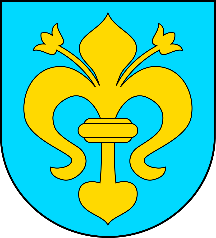 O STANIE GMINY ZARSZYNza rok 2019Spis treściCHARAKTERYSTYKA GMINYPołożenie i powierzchnia 	Gmina Zarszyn leży w obrębie Dołów Jasielsko-Sanockich, a jej południowa część zajmuje fragment Pogórza Karpackiego. Główną rzeką gminy jest Pielnica, której źródła znajdują się w paśmie Bukowicy, w pobliżu Woli Sękowej. Doły Jasielsko-Sanockie wyniesione 220-300 m n.p.m. to rozległe obniżenie śródgórskie o długości ponad 75 km i szerokości przeszło 15 km. W tym obniżeniu śródgórskim występuje szereg kotlin mniejszych i większych oddzielonych wzniesieniami i garbami o różnej wysokości.Położenie geograficzne Gminy Zarszyn wyznaczają współrzędne 49°35′16″N szerokości geograficznej północnej i 22°00′44″E  długości geograficznej wschodniej. Powierzchnia Gminy wynosi 106 km².Podział fizycznogeograficzny obszaru Gminy ZarszynBudowa geologiczna	Gmina Zarszyn położona jest w obrębie Karpat Wschodnich, które 
są fragmentem łuku karpackiego – Karpat Zewnętrznych tzw. Karpaty fliszowe. 
W budowie geologicznej dominują osady fliszowe, których podłożem są osady paleozoiczno-mezozoiczne. Gmina położona jest w obrębie jednostki (tektoniczno-facjalnej) śląskiej. Teren ten wykazuje silne zaangażowanie tektoniczne z widocznymi na powierzchni utworami kredowymi. W części środkowej płaszczowiny śląskiej obniżenie tektoniczne wypełnione jest głównie warstwami krośnieńskimi – jest to tzw. centralna depresja karpacka. Utwory centralnej depresji to szereg wtórnie sfałdowanych 
i częściowo złuskowanych elementów tektonicznych o generalnym biegu północny-zachód, południowy-wschód. Osady fliszowe jednostki śląskiej charakteryzują 
się znacznym zróżnicowaniem facjalnym, a ich profil litostratygraficzny obejmuje utwory wieku dolna kreda – paleogen. Mimo występowania skał różnowiekowych budowa geologiczna tego terenu jest mało zróżnicowana.1.2 Władze lokalne i gminne jednostki organizacyjneRada Gminy Zarszyn liczy 15 radnych. Przy Radzie działają następujące stałe komisje:- Komisja  Finansów, Budownictwa i Gospodarki Komunalnej – 10 osób,- Komisja Polityki Społecznej – 12 osób,- Komisja Rewizyjna – 4 osoby,- Komisja Skarg, Wniosków i Petycji – 6 osób.Gminne jednostki organizacyjne:- Gminna Biblioteka Publiczna w Zarszynie,- Gminny Ośrodek Pomocy Społecznej w Zarszynie,- Szkoła Podstawowa w Długiem,- Szkoła Podstawowa w Jaćmierzu, - Szkoła Podstawowa w Bażanówce,- Szkoła Podstawowa w Nowosielcach,- Szkoła Podstawowa w Odrzechowej,- Szkoła Podstawowa w Pielni,- Szkoła Podstawowa w Zarszynie,- Zakład Gospodarki Komunalnej w Zarszynie,- Centrum Usług Wspólnych w Zarszynie,- Dzienny Dom Senior+  w Zarszynie,- Centrum Dziedzictwa Przyrodniczego w Posadzie Zarszyńskiej,- Gminny Ośrodek Kultury w Zarszynie, - Samorządowy Żłobek w Nowosielcach.1.3 SołectwaW skład Gminy Zarszyn wchodzi 11 sołectw:- Bażanówka,- Długie,- Jaćmierz,- Jaćmierz-Przedmieście, - Nowosielce,- Odrzechowa,- Pastwiska,- Pielnia,- Posada Jaćmierska,- Posada Zarszyńska, - Zarszyn.1.4 Struktura demograficzna Imiona najczęściej nadawane dzieciom w 2019 r. na terenie Gminy Zarszyn:Dziewczynki – Milena, Blanka, Zofia, Maja, Zuzanna.Chłopcy – Aleksander, Jakub, Szymon, Mikołaj, Oskar, Michał, Stanisław, Adam, Antoni.Imiona nadane dzieciom w 2019 roku, które wcześniej nie występowały na terenie Gminy Zarszyn – Stella, Carmen, Nela, Apolonia. 1.5 Bezpieczeństwo publicznePosterunek Policji w Besku jest  jednostką policji, która swoim  obszarem terytorialnym obejmuje  tereny dwóch  gmin tj. Gminy Besko i Gminy Zarszyn . Na chwile obecną stan etatowy w/w jednostki wynosi 7 policjantów.Praca dochodzeniowo -śledczaW okresie od 01.01.2020 r. do dnia 30.04.2020 r. jednostka policji wszczęła 53 postępowania karne. W okresie analogicznym roku 2019r wszczęto 49 postępowań. Ogólnie Posterunek Policji w Besku w podanym okresie osiągnął wykrywalność 
w wymiarze 78,6 procent. Wybrane kategorie przestępstw popełnianych na terenie gminy Zarszyn :Praca prewencyjna W podanym okresie czasu policjanci jednostki przeprowadzili 18 czynności wyjaśniających. W większości prowadzone postępowania zostały zakończone skierowaniem wniosku o ukaranie do Sądu Rejonowego w Sanoku. W większości dominowały wykroczenia z art 77 kw. (nie zachowanie zwykłych środków ostrożności przy trzymaniu zwierząt), art 86 par 1 kw. (kolizje drogowe),art 119 par 1 kw. (kradzieże ,przywłaszczenia), art 124 par 1kw (uszkodzenie mienia), art 51 par 1 i 2 kw. (zakłócanie ładu i porządku publicznego), art 43 ustawy o wychowaniu 
w trzeźwości (spożywanie alkoholu w miejscu ustawowo zabronionym ).Policjanci tutejszej jednostki nałożyli łącznie 21 mandatów karnych kredytowanych na łączna kwotę 5900 złotych. Powyższe mandaty karne były nakładane w większości z art 43 ustawy o wychowaniu w trzeźwości ,art 54 kw. (wykroczenia przeciwko wydanym z upoważnienia ustawy przepisom porządkowym o zachowaniu się w miejscach publicznych) art141kw. (używanie słów nieprzyzwoitych w miejsc publicznym), art 140kw. (publiczne dopuszczenie się nieobyczajnego wybryku).Funkcjonariusze KPP Sanok w tym policjanci z PP Besko przeprowadzili łącznie 258 interwencji na terenie gminy Zarszyn. Są to zarówno interwencje przeprowadzane 
w miejscach publicznych, interwencje domowe jak też interwencje podejmowane 
w związku z popełnianiem przez kierujących wykroczeń w ruchu drogowym. Ilość interwencji w poszczególnych miejscowościach gminy Zarszyn :-Bażanówka 18-Długie 22-Jaćmierz 17-Nowosielce 34-Odrzechowa 43-Pastwiska 4-Pielnia 21-Posada Jaćmierska 11-Posada Zarszyńska 22-Zarszyn 66Obecnie Posterunek Policji w Besku prowadzi 19 teczek zagadnieniowych związanych z stosowaniem przemocy domowej  na terenie działania gminy Zarszyn .Ponadto dzielnicowi  jednostki jak też policjanci Wydziału Ruchu Drogowego KPP Sanok reagują na zgłoszenia od społeczeństwa odnośnie nieprawidłowości  
do Krajowej Mapy Zagrożeń Bezpieczeństwa  na terenie Gminy Zarszyn. Są to zgłoszenia w większości dotyczące spożywania alkoholu w miejscach ustawowo zabronionych, parkowania pojazdów w miejscach niedozwolonych, grupowania się młodzieży, przekraczanie dozwolonej prędkości .Funkcjonariusze Posterunku Policji w Besku w zakresie zapewnienia ładu i porządku publicznego wykonują swoje zadania w czasie rozgrywek piłkarskich na terenie gminy Zarszyn. Działania te związane są z zapewnieniem bezpieczeństwa ładu i porządku publicznego w obrębie obiektów sportowych jak tez w razie potrzeby działania takie są przeprowadzane na terenie stadionów. Biorą czynny udział w zabezpieczeniu cyklicznie organizowanych imprez kulturalnych czy też sportowych na terenie działania gm. Zarszyn. Systematycznie organizują spotkania profilaktyczne w podległych placówkach szkolnych również spotkania z przedstawicielami stowarzyszeń działających na terenie w/w gminy.Współpracują z przedstawicielami Gminnego Ośrodka Pomocy Społeczne jak tez biorą czynny udział w posiedzeniach Zespołu Interdyscyplinarnego działającego przy UG Zarszyn jak tez biorą udział w posiedzeniach grupy roboczej. Również podejmują działania z OSP działającymi na terenie Gminy Zarszyn .Urząd Gminy w Zarszynie przeznacza również fundusze na służby ponadnormatywne policjantów. Służby te są pełnione podczas organizowanych imprez. Zarządzania kryzysowe:	Na podstawie art. 19 ustawy z dnia 26 kwietnia 2007 r. o zarządzaniu kryzysowym (Dz. U. z 2018 r. poz. 1401z późn. zm.) oraz art. 7 ust. 1 pkt 14 ustawy 
z dnia 8 marca 1990 r. o samorządzie gminnym (Dz.U. z 2018 r. poz. 994 z późn. zm.), Wójt Gminy Zarszyn powołał Gminny Zespół Zarządzania Kryzysowego, będący organem pomocniczym Wójta Gminy Zarszyn w wykonywaniu zadań z zakresu zarządzania kryzysowego na terenie Gminy Zarszyn w składzie:Wójt Gminy Zarszyn - Przewodniczący Zespołu;Zastępca Wójta Gminy Zarszyn - Zastępca Przewodniczącego - Kierownik Gminnego Centrum Zarządzania Kryzysowego;Członkowie Zespołu:- Sekretarz Gminy - Skarbnik Gminy;- kierownicy referatów Gminy;- Dyrektor CUW;- Kierownik GOPS;- Kierownik ZGK;- inspektor ds. obrony cywilnej spraw wojskowych i zarządzania kryzysowego - zastępca Kierownika Gminnego Centrum Zarządzania Kryzysowego. Zadania Gminnego Zespołu Zarządzania Kryzysowego :Ocena występujących i potencjalnych zagrożeń mogących mieć wpływ 
na bezpieczeństwo publiczne i prognozowanie tych zagrożeń.Przygotowanie propozycji działań i przedstawienie Wójtowi Gminy wniosków dotyczących wykonania, zmiany  lub zaniechania działań ujętych w Gminnym Planie Zarzadzania Kryzysowego.Realizacja polityki informacyjnej związanej z zagrożeniami. Opiniowanie Gminnego Planu Zarządzania Kryzysowego.Uruchamianie Gminnego Centrum Zarzadzania Kryzysowego (GCZK).Gminne Centrum Zarządzania Kryzysowego UG w Zarszynie (GCZK) rozwijane jest 
w czasie obowiązywania alarmu powodziowego na terenie Gminy Zarszyn, 
po otrzymaniu informacji o możliwości wystąpienia realnego i poważnego zdarzenia kryzysowego zagrażającego mieniu, życiu bądź zdrowiu mieszkańców gminy lub bezpośrednio po jego wystąpieniu oraz każdorazowo po zarządzeniu tego przez Szefa GZZK – Wójta Gminy lub jego Zastępcę. GCZK jest komórką pomocniczą Gminnego Zespołu Zarządzania Kryzysowego.Opracowano i zatwierdzono w Starostwie Powiatowym w Sanoku „ Plan zarządzania kryzysowego Gminy Zarszyn”. Gmina posiada „Plan operacyjny ochrony przed powodzią”Zakupiono i przekazano dla jednostek OSP Gminy 14 plandek 40x40m z linkami mocującymi, łaty i gwoździe – na wypadek zerwania dachu. W magazynie powodziowym znajduje się 2000 worków na piasek. W ZGK w Zarszynie zgromadzono 10t piasku 
do natychmiastowego użycia. Pasek ostrzegawczy o zagrożeniach:	Na stronie internetowej Gminy Zarszyn znajduje się uruchomiony żółtym pasek ostrzegawczy „w kolorze”, na którym automatycznie publikowane są ostrzeżenia meteorologiczne w momencie wydania ich przez IMiGW. Jest on generowany automatycznie w sytuacjach alarmowych i po rozwinięciu paska pokazują się inne zagrożenia występujące na terenie Gminy. Informacja o alercie przesyłana jest automatycznie do subskrybentów oraz na oficjalny profil Gminy 
na Facebooku. Aplikacja pozwala również na „ręczne” generowanie ostrzeżeń alarmowych.Sonda-Stacja pomiaru poziomu wody w Nowosielcach na rzece Pielnica	W miejscowości Nowosielce na rzece Pielnica na moście - nakładem finansów Gminy Zarszyn zainstalowano stację poziomu wody w rzece służącą do przesyłania danych pomiarowych do stacji bazowej systemu monitoringu powodziowego  
w Starostwie Powiatowym  w Sanoku. Wskazania stacji pomiarowej w zakresie poziomu wody na rzece Pielica są dostępne dla mieszkańców Gminy na internetowej stronie Urzędu Gminy Zarszyn w zakładce „monitoring powodziowy”. Mieszkańcy Gminy mogą także korzystać ze wskazań sondy przy pomocy aplikacji pobranej 
na telefony komórkowe. Urządzenie sygnalizacyjne przy pomocy sms-ów telefonii komórkowej informuje osoby funkcyjne Urzędu Gminy i OSP o poziomie wody na rzece. Przyczynia się to do szybkiego reagowania Gminnego Zespołu Zarządzania  Kryzysowego  w razie zagrożenia powodziowego miejscowości.SMS-NET:	Gmina Zarszyn posiada panel informacyjny do przekazywania ostrzeżeń mieszkańcom Gminy. W zakładce „Powiadomienia SMS” na stronie internetowej aby otrzymywać informacje SMS, dotyczące zdarzeń kryzysowych należy dopisać  swój numer telefonu komórkowego. Może to zrobić każdy mieszkaniec Gminy. 
W przypadku zaistnienia sytuacji kryzysowej w GCZK sporządzany jest komunikat, który następnie jest rozsyłany do adresatów – właścicieli dopisanych numerów telefonów. Narzędzie jest wykorzystywane do przesyłania informacji dotyczących podjęcia działań przez OSP Gminy, informowania osób funkcyjnych radnych 
i sołtysów.Detektor burzowy w Gminie Zarszyn:	Gmina posiada detektor burzowy którego funkcjonowanie umożliwia mieszkańcom Gminy identyfikowanie obszarów narażonych na burze z wyładowaniami atmosferycznymi oraz związanymi z tym zagrożeniami. Służy do śledzenia rozwoju  
i przemieszczenia komórek burzowych oraz do identyfikacji wyładowań atmosferycznych. Dane uzyskane z detektora mogą być przydatne także przy prognozowaniu zagrożeń, zabezpieczeniu obiektów i imprez masowych. Zakładka do detektora burzowego znajdują się na stronie internetowej Gminy Zarszyn. Wskazania detektora składają się z dwóch map:- Pierwsza mapa prezentuje obszary o dużej i częstej aktywności burzowej, są na niej przedstawione wyładowania atmosferyczne różnymi kolorami - legenda kolorów poniżej map;- Druga mapa przedstawia obszary na których aktualnie występuje aktywność burzowa w postaci klinów. Obszary o słabej aktywności burzowej gdzie tworzą się komórki burzowe  to kliny niebieskie, pozostałe natężenia – jak w legendzie poniżej.- Czerwony okrąg na mapach detektora posiada promień 40 km, gdzie uwidaczniane 
są szczegółowe wskazania detektora w Gminie Zarszyn.Szczegółowa instrukcja detektora burzowego znajduje się pod mapami wskazującymi wyładowania atmosferyczne i rejony kształtowania się burz.Bezpieczeństwo przeciwpożarowe	 Na terenie Gminy Zarszyn działa 9 jednostek OSP, które skupiają blisko 800 członków czynnych, honorowych i młodzieżowych. Z pośród członków czynnych w każdej OSP wyodrębniono Jednostki Operacyjno-Techniczne. Członkowie JOT-ów to strażacy przeszkoleni, ubezpieczeni oraz posiadający badania lekarskie, na obecną chwilę jest 180 ratowników z czego w trzech jednostkach KSRG jest 89, natomiast w sześciu jednostkach poza KSRG 91. Mają do dyspozycji podstawowy sprzęt ochrony osobistej tj. ubrania bojowe, hełmy ,buty, rękawice, kominiarki oraz sprzęt p. pożarowy, taki jak: motopompy, pompy szlamowe, pompy pływające, agregaty prądotwórcze, piły motorowe, środki łączności, torby medyczne,  jednostki KSRG wyposażone są dodatkowo w aparaty tlenowe.OSP w Gminie Zarszyn posiadają łącznie 24 pojazdy wyposażone w sprzęt specjalistyczny, w tym: - 20 samochodów, z tego:2 ciężkie, 9 średnich (w większości są to dwudziesto, trzydziesto paroletnie pojazdy)  i 9 lekkich z czego 3 samochody lekkie są na utrzymaniu OSP.- 1 łódź płaskodenną z silnikiem zaburtowym/ OSP Jaćmierz.- 1 quad OSP Nowosielce na utrzymaniu OSPWszystkie jednostki posiadają system wywoływania i powiadamiania. Jednostka OSP Długie i OSP Nowosielce na samochodach średnich ma sprzęt hydrauliczny 
do ratownictwa drogowego.Należy podkreślić, że dużą ilość  sprzętu zakupiono ze środków pozyskanych z poza budżetu gminy, tj. pozyskanych lub wypracowanych przez OSP. Połączone siły strażaków ochotników Gminy Zarszyn i ratowników z JRG w Sanoku brały udział w 150 zdarzeniach z czego 49 to  pożary, 99 to inne miejscowe zagrożenia jakie wystąpiły na terenie Gminy i Powiatu oraz dwa fałszywe alarmy. W akcjach tych brało udział 696 strażaków ochotników z czego z KSRG 271 z poza KSRG 425.Gotowość bojową członków czynnych, podnoszono poprzez organizowanie zbiórek szkoleniowych, ćwiczeń, kursów oraz zawodów sportowo-pożarniczych. Młodzież natomiast, uczestniczyła w zawodach MDP i turniejach wiedzy pożarniczej.Obok podstawowej działalności w jednostkach  OSP Gminy Zarszyn rozwija 
się działalność kulturalna. Działa 2 orkiestry dęte, dwie grupy mażoretek zespół artystyczny i grupa teatralna, które swymi występami uświetniają uroczystości strażackie, narodowe, gminne i kościelne. Reprezentują naszą Gminę na terenie kraju 
i zagranicą, co zostało dostrzeżone w postaci wyróżnień i nagród.Gminę Zarszyn w minionym roku ominęły klęski żywiołowe, jednakże widząc sytuację w kraju i za granicą, oraz zmiany klimatyczne, staramy się być przygotowani 
na wszelkiego rodzaju zagrożenia. Dlatego w jednostkach zmienia się stan wyposażenia na sprzęt nie tylko do gaszenia pożarów, ale także do niesienia pomocy w innych zdarzeniach. Stan osobowy członków czynnych OSP wynosi ogółem  217, w tym: -  w trzech jednostkach KSRG  97 członków czynnych,	-  w sześciu jednostkach poza KSRG 124członków czynnych,Stan wyszkolenia członków czynnych OSP przedstawia się następująco:-  Szkolenie podstawowe posiada 217 członków czynnych-  Szkolenie naczelników OSP posiada 15członków czynnych,-  Szkolenie dowódców OSPposiada 26członków czynnych,-  Szkolenie z zakresu ratownictwa technicznego dla strażaków ratowników OSP posiada 54	 członków czynnych.- Szkolenie KPP ratowników medycznych posiada 49 czynnych członkówWystąpiło 151 zdarzeń, w tym:- 40pożary,- 107miejscowych zagrożeń,-   5alarmy fałszywe.OSPposiadająłącznie24pojazdywyposażonew sprzęt   specjalistyczny, w tym:- 20 samochodów, w tym: 2 ciężkie, 9 średnich i 9 lekkich, /3 samochody lekkie są na utrzymaniu OSP/,- 1 łódź płaskodenną z silnikiem zaburtowym / OSP Jaćmierz.           Wszystkie jednostki posiadają system wywoływania i powiadamiania.Poniżej informacje o stanie bezpieczeństwa przeciwpożarowego na terenie Gminy Zarszyn według stanu na dzień 31.12.2018 r. na podstawie danych z systemu SWD ST przedstawiono w układzie tabelarycznym.1.7 Służba zdrowia	 MedicSan Spółka z o. o w ramach kontraktu z NFZ sprawuje opiekę zdrowotną nad mieszkańcami Gminy Zarszyn, co gwarantuje pacjentom bezpłatny dostęp do świadczeń zdrowotnych w zakresie POZ oraz opieki specjalistycznej i rehabilitacji. Porady udzielane są w 7 punktach znajdujących  się w każdej miejscowości naszej gminy, które mimo trudności organizacyjnych i kosztów zostały utrzymane, ze względu 
na osoby starsze  i ich dostęp do opieki zdrowotnej.Świadczenia zdrowotne realizowane są: - w zakresie podstawowej opieki zdrowotnej w tym lekarza poz., pielęgniarki środowiskowej, położnej środowiskowej, medycyny szkolnej,- w zakresie opieki specjalistycznej w tym: kardiologicznej, logopedycznej,- w zakresie fizjoterapii ambulatoryjnej,- świadczenia w ramach hospicjum domowego oraz pielęgniarskiej opieki długoterminowej domowej.Jeżeli chodzi o podstawową opiekę zdrowotną to na dzień dzisiejszy zatrudnionych jest  
4 lekarzyŚwiadczenia zdrowotne w zakresie POZ udzielane są w godz. 8-18 w poszczególnych punktach lekarskich i ośrodkach zdrowia po wcześniejszej rejestracji i weryfikacji 
w systemie EWUŚ. Harmonogram przyjęć zatwierdzony jest przez NFZ. Po godz. 18-tej  pacjenci mogą skorzystać z opieki Nocnej i Świątecznej w Szpitalu Powiatowym 
w Sanoku ul.800- lecia. Pilne przypadki, stany zagrożenia życia przyjmowane są 
w pierwszej kolejności bez obowiązku wcześniejszej rejestracji. Rejestracja do lekarzy 
w normalnym trybie może odbywać się osobiście, telefonicznie, oraz drogą internetową. Zgodnie z Ustawą została wprowadzona elektroniczna forma prowadzenia dokumentacji medycznej jeżeli chodzi o E- zwolnienie, E -receptę, od stycznia 2021  roku obowiązywać będzie już całościowa forma prowadzenia dokumentacji elektronicznej .W tym celu wyposażone zostaną wszystkie placówki w potrzebny sprzęt, odpowiednie oprogramowanie i przeszkolony zostanie personel do pracy  w nowym systemie. Modyfikacje te ułatwią i usprawnią pracę w przychodniach .Ilość porad udzielonych w poszczególnych punktach :W rozbiciu na poszczególne ośrodki :Poradnia lekarza POZ Nowosielce – 9738Poradnia lek. rodzinnego POZ– Jaćmierz – 6022porad.Poradnia lekarza rodzinnego POZ -Zarszyn - 10699Poradnia lekarza rodzinnego POZ Odrzechowa -3661porad.Punkt lekarski POZ W Długim – 2469 porady.Wymienić należy również Punkt lekarski w Pisarowcach, gdzie udzielono 1588 porad ,ponieważ z tej to przychodni korzystali i korzystają również pacjenci z gminy Zarszyn.Pod opieką położnej środowiskowej znajduje się 3880 pacjentek, a do pielęgniarek środowiskowych zaoptowanych jest 7848 pacjentów. Podstawowa opieka zdrowotna, to także opieka pielęgniarki szkolnej nad dziećmi i młodzieżą szkół podstawowych 
i gimnazjalnych oraz średnich znajdujących się na terenie gminy. Zgodnie z Ustawą z dnia 12.04.2019 roku mówiącą o opiece nad uczniami niemal w każdej szkole utworzono gabinety profilaktyki medycznej oraz zostały podpisane porozumienia z dyrektorami szkół w sprawie użyczenia tychże gabinetów dla potrzeb realizacji świadczeń medycznych przez pielęgniarkę szkolną w środowisku wychowania i nauczania. Obecnie pod opieką pielęgniarki medycyny szkolnej znajduje się 1187 dzieci i młodzieży. MedicSan współpracuje z kadrą nauczycielską, dyrektorami szkół mając na celu profilaktykę i ochronę zdrowia naszych najmłodszych i młodzieży. Organizowane są liczne pogadanki, spotkania edukacyjne na temat zdrowego trybu życia, zapobiegania chorobom, szkolenia z udzielania pierwszej pomocy, wdrożony jest także proces profilaktyki fluorowej, mającej na celu przeciwdziałanie próchnicy zębów. Jeżeli chodzi o podstawową opiekę zdrowotną, to istnieją ciągłe trudności ze względu na brak lekarzy, specjalistów w zakresie medycyny rodzinnej, mogących zgodnie z wymogami Narodowego Funduszu Zdrowia pracować w podstawowej opiece zdrowotnej.  W zakresie opieki specjalistycznej  w roku 2019 zrealizowano 6268 porad.w poradni kardiologicznej - 3623w poradni logopedycznej – 690w poradni medycyny sportowej1955  Ze względu na ograniczony kontrakt z NFZ czas oczekiwania na przyjęcie w poradni kardiologicznej pacjenta pierwszorazowego, który wynosi obecnie kilka miesięcy oraz duże zapotrzebowanie na tego rodzaju świadczenia MedicSan zamierzał  i nadal zamierza rozszerzyć kontrakt z NFZ.Porady specjalistyczne, to także porady logopedyczne i prężnie działająca poradnia logopedyczna, a także powstała na zasadzie wolontariatu poradnia psychologa rodzinnego. Pomieszczenia tej poradni zostały odnowione i doposażone, zaadoptowane dla potrzeb pracy z dziećmi.Bardzo oblegane są gabinety fizjoterapii ambulatoryjnej działające w Zarszynie oraz 
w Nowosielcach, w których również ze względu na ograniczony kontrakt, czas oczekiwania wydłuża się do miesiąca , a po ostatnich negocjacjach i kontraktowaniu 
i ograniczeniu środków może być jeszcze dłuższy.W sumie w gabinetach fizjoterapii udzielono 780W tym gabinecie fizjoterapii w Zarszynie – 454W gabinecie fizjoterapii w Nowosielcach – 326Dużą popularnością i zapotrzebowaniem cieszy się również opieka nad pacjentem 
w domu. MedicSan zatrudnia wykwalifikowaną kadrę pielęgniarską i lekarską, psychologów, fizjoterapeutów. Opieka hospicyjna domowa dla pacjentów z chorobami nowotworowymi oraz pielęgniarska opieka długoterminowa domowa dla pacjentów ciężko chorych wymagających specjalistycznej opieki pielęgniarskiej. Z tego rodzaju świadczeń  w opiece hospicyjnej skorzystało 38 osoby, są to głównie pacjenci z gminy Zarszyn. Pielęgniarską opieką długoterminową zostało objętych 145 pacjentów.Obecnie jest już po negocjacjach z NFZ i kontraktowaniu świadczeń zdrowotnych. Jeżeli chodzi o POZ, opiekę w por specjalistycznych przez jakiś czas, świadczenia będą utrzymane na dotychczasowych warunkach. Natomiast znacznemu  ograniczeniu uległy subwencje NFZ na świadczenia z zakresu rehabilitacji i będzie to  skutkować  znacznym wydłużeniem kolejek, jeżeli nie znajdą się środki na dofinansowanie tego rodzaju opieki . Będzie to również skutkować ograniczeniem dostępu pacjentów do tego rodzaju świadczeń, ponieważ po wykorzystaniu limitu punktów przyznanych przez NFZ gabinety mogą zostać zamknięte. Wielu pacjentów korzysta z tego rodzaju świadczeń, które teraz będą mogły być dostępne jedynie komercyjnie, poza godzinami pracy gabinetu, 
po wypracowaniu kontraktu. Niedofinansowanie świadczeń przez NFZ z zakresu fizjoterapii leczniczej nie dotyczy jedynie gminy Zarszyn, ograniczone zostały kontrakty wszystkim świadczeniodawcom kontraktującym fizjoterapię leczniczą na terenie powiatu , a nawet woj podkarpackiego, tłumacząc to brakiem środków. Zostały również ograniczone środki na świadczenia w hospicjum domowym dla pacjentów z chorobami nowotworowymi.  Po ostatnich kontrolach i zaleceniach sanepidu odmalowane zostały pomieszczenia rehabilitacji w Zarszynie oraz wyremontowano i odmalowano gabinet por. kardiologicznej w Nowosielcach, a także wykonano remont korytarza w punkcie lekarskim w punkcie lekarskim w Bażanówce.W roku ubiegłym zakończone zostały prace związane z remontami pomieszczeń wewnątrz budynków, prace związane z wyremontowaniem i doposażeniem w sprzęt poradni logopedycznej. Zadbano również o tereny wokół ośrodków, zatrudniona została firma dbająca o czystość wokół obiektów, tj. teren wokół Ośrodka Zdrowia  w Zarszynie, gdzie zostały przeprowadzone i są kontynuowane prace związane z oczyszczeniem trenu.Zgodnie z zaleceniami dostosowano placówki do wymagań RODO celem zabezpieczenia danych pacjentów i wrażliwych danych medycznych .Jeżeli chodzi o bieżąca działalność jako świadczeniodawcy MedicSan ciągle boryka 
się z kryteriami narzucanymi przez NFZ. Niestabilna sytuacja w służbie zdrowia ,ciągłe niedofinansowanie świadczeń ma odzwierciedlenie w ograniczeniu dostępu pacjentów 
do opieki zdrowotnej. Narzucane są  coraz to nowe warunki dotyczące udzielania świadczeń, wymogi sprzętowe, lokalowe, płacowe wymogi związane z prowadzeniem 
i przechowywaniem dokumentacji.Ponieważ obowiązkiem w podstawowej opiece zdrowotnej jest wykonywanie spirometrii, zakupiono urządzenia do wykonywania badań spirometrycznych oraz przeszkolono personel w tym zakresie.Poszerzono również diagnostykę, zakupując nowoczesny sprzęt laboratoryjny 
do badań wskaźnika protrąmbinowego, hormonów tarczy, gruczołu krokowego ( PSA) oraz  poziomu elektrolitów.Chcąc ułatwić i zwiększyć dostęp do szybszej diagnostyki zakupiono sprzęt potrzebny do wykonywania badań USG. Zatrudniono nowego lekarza, specjalistę radiologii.Badania wykonywane są w każda środę w godzinach popołudniowych dla potrzeb POZ.Istnieje również możliwość wykonania badań USG komercyjnie.W najbliższym czasie zakład zamierza się starać o uzyskanie certyfikatu jakości ISO. Może to wpłynąć również na uzyskanie lepszych kontraktów z NFZ. Są to plany na przyszłość, a ich realizacja wymaga dużych nakładów finansowych. W dalszym ciągu MedicSan stara się aby mieszkańcy gminy Zarszyn mieli jak najlepszy dostęp do opieki zdrowotnej, poprzez podnoszenie jakości usług. Wspiera miejscowe organizacje biorąc aktywny udział w życiu gminy. Uczestniczy w różnych imprezach kulturalnych 
i rekreacyjno-sportowych organizowanych na terenie Gminy takich jak „Na Jaćmierskim Rynku”, gdzie przeprowadzono bezpłatne badania poziomu cukru i ciśnienia. Brano również udział w zabezpieczeniu medycznym w eliminacjach do Ogólnopolskiego Turnieju Bezpieczeństwa w Ruchu Drogowym dla uczniów szkół podstawowych 
i gimnazjalnych z terenu gminy Zarszyn i powiatu sanockiego przy Szkole Podstawowej w Jaćmierzu oraz w zabezpieczeniu medycznym imprezy związanej z rocznicą obchodów śmierci żołnierzy z 2 Czechosłowackiej Samodzielnej Brygady Spadochronowej przy pomniku w Nowosielcach.Niestety nie powiódł się projekt umiejscowienia podstacji pogotowia ratunkowego na terenie gminy, mając na uwadze umiejscowienie przy bardzo ruchliwej drodze K28, gdzie występuje zwiększone ryzyko wypadkowości. Umiejscowienie  karetki na terenie gminy zwiększyłoby także bezpieczeństwo mieszkańców w zakresie otrzymania pierwszej pomocy.Opis najważniejszych działań podejmowanych w roku 2019, w zakresie:Profilaktyka uzależnieńZgodnie z Ustawą o wychowaniu w trzeźwości i przeciwdziałaniu alkoholizmowi z dnia 26 października 1982 r. oraz Ustawą o przeciwdziałaniu narkomanii z dnia 29 lipca 2005 r. w Gminie Zarszyn został opracowany i przyjęty uchwałą Rady, Gminy Gminny Program Profilaktyki i Rozwiązywania Problemów Alkoholowych oraz Przeciwdziałania Narkomanii na terenie gminy Zarszyn - Uchwała nr III/25/2018 z dnia 19 grudnia 2018 r. Głównymi celami Gminnego Programu Profilaktycznego w 2019 roku były:a)  ograniczenie szkód zdrowotnych wynikających ze spożywania alkoholu i zaburzeń życia rodzinnego, wynikających z używania alkoholu i innych substancji psychoaktywnych,
b) zmniejszenie skali zjawiska picia alkoholu, używania narkotyków i podejmowania innych zachowań ryzykownych przez dzieci i młodzież,c) zwiększenie wiedzy na temat szkód powodowanych przez alkohol i narkotyki.Treść Programu obejmowała: profilaktykę, leczenie, reintegrację społeczną, wszechstronną pomoc rodzinom z problemem alkoholowym, edukację społeczną, działania na rzecz poprawy bezpieczeństwa i przestrzeganie prawa.  Praca Gminnej Komisji  Rozwiazywania Problemów Alkoholowych Do zadań powierzonych do realizacji GKRPA należą:inicjowanie działań dotyczących realizacji Programu; współpraca z podmiotami realizującymi zadania z zakresu profilaktyki 
i rozwiązywania problemów alkoholowych;prowadzenie działalności informacyjnej, służącej rozwiązywaniu problemów alkoholowych; podejmowanie czynności zmierzających do orzeczenia o zastosowanie obowiązku poddania się leczeniu osób uzależnionych od alkoholu (kierowanie osób zgłoszonych do GKRPA na specjalistyczne badania diagnostyczne, kierowanie wniosków do sądu w sprawie orzeczenia obowiązku poddania 
się leczeniu, udział w postępowaniu sądowym);Ad. 1. Inicjowanie działań dotyczących realizacji programu: Współpraca GKRPA ze szkołami przybiera różną postać, od przekazywania sobie informacji, po wspólne organizowanie przedsięwzięć profilaktycznych. Często szkoła staje się też instytucją wpływającą na rozwój potencjału społecznego środowiska, 
w którym działa, dlatego też GKRPA łatwiej inicjować swoje działania poprzez:wdrażanie i prowadzenie na terenie szkół kampanii i programów profilaktycznych dla dzieci i młodzieży dotyczących problemu uzależnień, wspieranie działań mających na celu umożliwienie dzieciom 
i młodzieży spędzania wolnego czasu poprzez udział w pozalekcyjnych zajęciach sportowych i innych,  popularyzacja wiedzy na temat szkodliwości spożywania napojów alkoholowych, narkotyków i dopalaczy (organizowanie konkursów, rozprowadzanie ulotek, komiksów itp. ), organizowanie dla rodziców spotkań, prelekcji i szkoleń 
ze specjalistami w dziedzinie profilaktyki, organizowanie warsztatów, seminariów dla nauczycieli z zakresu profilaktyki, wspieranie lokalnych inicjatyw propagujących trzeźwy styl życia.Ad. 2 . Współpraca z podmiotami realizującymi zadania z zakresu profilaktyki 
i rozwiązywania problemów alkoholowych i narkomanii: Gminny Ośrodek Pomocy Społecznej: współpraca w zakresie diagnozowania sytuacji rodzin zgłaszających problem choroby alkoholowej, bądź narkotyków, rozpoznaje ich potrzeby i ustala zasady wsparcia. Działający przy GOPS Zespół Interdyscyplinarny, występuje  do GKRPA o podjęcie działań  wobec  osób dla których prowadzone jest postępowanie w zakresie przemocy wynikające z nadużywania alkoholu i narkotyków. Należy podkreślić, że współdziałanie w powyższym zakresie przebiega prawidłowo. Współpraca z pedagogami szkolnymi, dotyczy przede wszystkim uzgadniania tematów profilaktyki kierowanej do szkół. Szkoła ma istotny wpływ na funkcjonowania społeczności lokalnej. Jest nie tylko miejscem, w którym odbywa się proces nauczania, ale także wychowuje i otacza opieką uczniów, borykających się z różnymi problemami, tj. ubóstwo, uzależnienia. W tym sensie szkoła jest instytucją, w której odbijają 
się problemy, które dotykają członków społeczności lokalnej. Współpraca GKRPA 
ze Szkołą przybiera różną postać, od przekazywania sobie informacji, po wspólne organizowanie przedsięwzięć profilaktycznych. Ad. 3. Prowadzenie działalności informacyjnej, służącej rozwiązywaniu problemów alkoholowych: GKRPA dużą uwagę przykłada do informowania mieszkańców gminy o możliwościach korzystania z istniejących instytucji powołanych do rozwiązywania problemów alkoholowych, narkotykowych i wszelkich innych uzależnień. Do szkół przekazywane 
są ulotki profilaktyczne wraz z informacjami , gdzie szukać pomocy w potrzebie. Na terenie gminy rozwiązywanie problemów uzależnień do niedawna było tematem wstydliwym. Podejmowane od kilku lat działania w ramach Gminnego Programu profilaktyki i Rozwiązywania Problemów Alkoholowych i Przeciwdziałania Narkomanii sprawiły, że sporo z tych problemów udało się zlokalizować,  a niektóre rozwiązać. Ad. 4. Podejmowanie czynności zmierzających do orzeczenia o zastosowanie obowiązku poddania się leczeniu osób uzależnionych od alkoholu (kierowanie osób zgłoszonych do GKRPA na specjalistyczne badania diagnostyczne, kierowanie wniosków do sądu w sprawie orzeczenia obowiązku poddania się leczeniu, udział w postępowaniu sądowym);  W 2019 roku komisja rozpatrzyła 22 wnioski osób nadużywających alkoholu. 
W miarę podejmowania działań z zakresu rozwiązywania problemów alkoholowych zauważyć można "otwarcie się" środowisk wiejskich na problemy patologii społecznych. Wpływa coraz więcej informacji o nadużywaniu alkoholu i przemocy domowej w tych środowiskach. Do niedawna były to na wsiach tematy tabu. Cieszy fakt, że coraz więcej zgłoszeń wpływa od członków rodziny czy zaniepokojonych sąsiadów, a nie jak dotąd 
z policji. Świadczy to  o większej świadomości społecznej odnośnie możliwości udzielenia pomocy osobie uzależnionej, a także o wychodzeniu z problemami rodzinnymi na zewnątrz pomimo mocno zakorzenionej mitów nt. choroby alkoholowej. Analizując liczbę osób zgłoszonych do Komisji należy pamiętać, że ustawową procedurą objęte są nie tylko osoby zgłoszone w danym roku kalendarzowym. Podejmuje się bowiem działania skierowane do wszystkich osób zarejestrowanych jako osoby nadużywające alkoholu. Są to sprawy, których prowadzenie ze względu na specyfikę choroby alkoholowej (nawroty, niekonsekwencja, mechanizmy obronne, a zwłaszcza mechanizm zaprzeczeń) jest rozciągnięte w czasie, wstrzymywane i odnawiane. Zdarza się, że członkowie rodzin wstrzymują procedurę, bowiem osoba nadużywająca alkohol pod wpływem wezwań Komisji podejmuje abstynencję a nawet leczenie odwykowe. Nie mając jednak odpowiedniej motywacji z czasem znów "sięga do kieliszka", co skutkuje wznowieniem postępowania. Stąd działania Komisji nie mogą się ograniczać tylko 
do zgłoszeń bieżących. W 2019 r. Komisja odbyła 10 posiedzeń, w celu przeprowadzenia rozmów motywujących do podjęcia  terapii odwykowej. Zaproszono 22 osoby zgłoszone przez rodziny, kuratora i GOPS spośród nich 4 osób skierowano do biegłego sadowego celem przebadania  
i wydania opinii o stopniu uzależnienia. Wobec tych osób Komisja skierowała 4 wnioski do Sądu Rejonowego w Sanoku w sprawie zastosowania obowiązku podjęcia leczenia odwykowego w placówce wyznaczonej przez Sąd. Natomiast 16 osób zostało skierowanych do Punktu Konsultacyjnego w Zarszynie.Gminna Komisja rozpatrywała 14 wniosków o wydanie zezwoleń na sprzedaż napojów alkoholowych o zawartości alkoholu do 4,5%, od 4,5% do 18% oraz powyżej 18%. Wszystkie wnioski zostały pozytywnie rozpatrzone.Działalność Punkt Konsultacyjny dla ofiar przemocy oraz rodzin z problemami alkoholowymi w ZarszyniePunkt Konsultacyjny udziela pomocy i wsparcia w różnych kategoriach problemów. Dlatego też pomoc znaleźć tam mogą osoby uzależnione, współuzależnione oraz osoby, które doświadczają przemocy w rodzinie. Osoba zatrudniona w Punkcie posiada wymagane przygotowanie niezbędne do prawidłowego realizowania zadań Punktu. 
W Punkcie Konsultacyjnego w 2019 roku udzielono 162 porady, w tym 32 osobom współuzależnionym (ofiary przemocy domowej) i 130 osobom uzależnionych 
od alkoholu. Do punktu uczęszczają również osoby pozostające w trzeźwości 
po odbytym leczeniu  w latach poprzednich. W ciągu całego roku pracy Punktu  zmotywowano do leczenia odwykowe (stacjonarnego ) w Krośnie 2 osoby.Działalność świetlic środowiskowych w Odrzechowej i Posadzie Jaćmierskiej W 2019 r. na dotacje dla organizacji pozarządowych na realizację zadań w sferze zdrowia, polityki społecznej i integracji społecznej przeznaczono kwotę w wysokości 55 000,00 zł. Realizacja zadania publicznego odbywała się w trybie otwartego konkursu ofert oraz zlecania organizacjom realizacji zadania publicznego w trybie art.19a ustawy.  W ramach tego zadania została przekazana dotacja na prowadzenie świetlic środowiskowych dla dzieci młodzieży w Odrzechowej i Posadzie Jaćmierskiej, która wynosiła 55 000, 00 zł. Organizacje, które były beneficjentami to:Ochotnica Straż Pożarna w Posadzie Jaćmierskiej 27 500, 00 zł Stowarzyszenie na Rzecz Rozwoju Wsi Odrzechowa – 27 500, 00 zł Głównym celem świetlic środowiskowych jest nie tylko zapewnienie dzieciom opieki po zakończonych lekcjach w szkole, ale przed wszystkim organizowanie zajęć edukacyjnych 
 i profilaktycznych, które w sposób holistyczny będą wspierać ich rozwój.W roku 2019 wsparciem zostało objętych 35 dzieci uczęszczających do placówek  
(Odrzechowa 15, Posada Jaćmierska 20). Były to dzieci i młodzież w wieku od 5 do 17 lat. W ramach dotacji w świetlicach zrealizowano takie zadania jak:- dydaktyczne (odrabianie zadań domowych, przygotowanie do lekcji na następny dzień, powtórzenie wiadomości zdobytych w danym dniu), - terapeutyczne/ socjoterapeutyczne,- muzyczne,- muzyczno- ruchowe,- plastyczne,- wycieczki, - kulinarne – sportowe.W 2019 roku na realizację Gminnego Programu Profilaktyki i Rozwiązywania Problemów Alkoholowych oraz Przeciwdziałania Narkomanii w budżecie gminy zaplanowano środki w wysokości 91 000,00 zł, a wydatkowano 93 508,30 zł. Dochód uzyskany z opłat za korzystanie z zezwoleń wyniósł 103 194, 39 zł.1.8 Pomoc społecznaWydatki na pomoc społeczną podzielić można na następujące działy:Domy pomocy społecznej w wysokości 380.960,66 zł, związane są z pokryciem kosztów pobytu w domach pomocy społecznej mieszkańców naszej gminy, którym nie można zapewnić należytej opieki w miejscu stałego zamieszkania. W takich placówkach w 2019 roku przebywało 13 osób: w Zagórzu 1 osoba, w Foluszu 3 osoby, w Sośnicy 1 osoba, w Jordanowie 1 osoba, w Moczarach 2 osoby, w Iwoniczu 1 osoba, 
w Brzozowie 3 osoby, w Brzózie Królewskiej 1 osoba. Tytułem zwrotu poniesionych wydatków uzyskano kwotę  49.713,54 zł.Składki na ubezpieczenie zdrowotne opłacane za osoby pobierające niektóre świadczenia z pomocy społecznej, niektóre świadczenia rodzinne oraz za osoby uczestniczące w zajęciach w centrum integracji społecznej w kwocie 14.785,00 zł. 
W ramach tej kwoty opłacono składki zdrowotne za niektóre osoby pobierające świadczenia z pomocy społecznej - dla 25 osób otrzymujących zasiłki stałe oraz za 
1 osoby uczęszczającej do Centrum Integracji Społecznej w Sanoku. Zadanie finansowane jest dotacją z budżetu państwa na zadania własne.Zasiłki okresowe, celowe i pomoc w naturze oraz składki na ubezpieczenie emerytalne 
i rentowe w kwocie 195.554,71 zł. Wydatki realizowane w tym rozdziale są związane z:wypłatą zasiłków okresowych dla 63 osób z 60 rodzin (w tym z powodu bezrobocia 52 osobom), na kwotę 147 420,33zł.wypłatą 184 zasiłków celowych dla 180 osób między innymi na zaspokojenie bieżących potrzeb, remonty domów, częściowe pokrycie kosztów leczenia, 
na kwotę 283 713,01 zł, w tym wypłacono 3 zasiłki celowe w związku 
ze zdarzeniami losowymi, pożar oraz zerwanie poszycia dachowego razem 
na kwotę 12 000,00 złudzieleniem schronienia 3 osobom bezdomnym i opłatą za ich pobyt 
w schronisku dla osób bezdomnych, wydatek pobytu to 29 762,00 zł (70 zł za 
1 dzień).Zasiłki stałe w kwocie 174.776,92 zł, a dotyczyły wypłaty zasiłków stałych dla 37 mieszkańców Gminy Zarszyn, którzy nie są zdolni do podjęcia pracy z powodu niepełnosprawności bądź wieku emerytalnego i nie posiadają wystarczających środków do utrzymania. Utrzymanie ośrodka pomocy społecznej w kwocie 605.114,03zł, w tym:Wydatki jednostek budżetowych – 599.017,53 zł, z tego na:wynagrodzenia i składki od nich naliczone 486.637,41 zł,wydatki związane z realizacją zadań statutowych w wysokości 112.380,12 zł,Świadczenia na rzecz osób fizycznych – 6.096,50 zł.Wydatki na wynagrodzenia i pochodne od nich naliczone dotyczą wypłaty wynagrodzeń, nagród jubileuszowych, dodatkowego wynagrodzenia rocznego oraz składek ZUS i FP dla pracowników GOPS. Ośrodek zatrudnia 15 osób na 14,5 etatu. Dodatkowo w DDS+ w Zarszynie, który z dniem 01.08.2018 r. został włączony 
do GOPS  zatrudnionych jest 2 pracowników. Wydatki statutowe przeznaczone są na zakup wyposażenia, środków czystości, druków, zakup energii, wydatków związanych z przeprowadzeniem badań okresowych pracowników, opłatę za usługi komunalne, telefoniczne, pocztowe, bankowe, dostęp do sieci Internet, wydatki związane z podróżami służbowymi, odpisem za ZFŚS, opłatę czynszu za wynajem lokalu, zakup papieru i akcesoriów komputerowych. Wydatki w związku ze zmianą siedziby GOPS wyniosły 15.993,01 zł. Świadczenia na rzecz osób fizycznych stanowią ryczałty za przybory piśmienne, zakup środków czystości, ryczałt za używanie samochodu prywatnego do celów służbowych oraz za zakup okularów do pracy przy komputerze.Otrzymana dotacja z budżetu państwa na utrzymanie GOPS to 110.784,00 zł.Usługi opiekuńcze i specjalistyczne usługi opiekuńcze w kwocie  405.721,50 zł. Poniesione wydatki obejmują dotację celową dla Polskiego Komitetu Pomocy Społecznej Zarząd Okręgowy w Krośnie na realizację usług opiekuńczych zgodnie z ustawą o pomocy społecznej kwocie 353.235,50 zł, w tym na realizację usług opiekuńczych 341.673,50 zł i specjalistycznych usług opiekuńczych dla osób 
z zaburzeniami psychicznymi – 84 789,00 zł. W ramach usług opiekuńczych pomocą objęto 25 osób. Celem zapewnienia dzieciom cierpiącym na autyzm należytej pomocy terapeutycznej zatrudniano na umowę zlecenie terapeutów, gdyż PKPS nie świadczy tego rodzaje usług i na ten cel wydatkowano wynagrodzenie w kwocie 52.486,00 zł.  Jest to zadanie po części zlecone gminie, na które otrzymano dotację w wysokości 64.048,00 zł, natomiast wpływy do budżetu z tytułu odpłatności 
za świadczone usługi od podopiecznych wyniosły 52.341,77 zł.Pomoc w zakresie dożywiania w kwocie 385.939,46, na realizację Programu „Posiłek 
w szkole i domu”. Dożywianych było 94 dzieci w szkołach podstawowych, gimnazjach i szkołach ponadgimnazjalnych. Ponadto dożywiano dzieci w świetlicy w Odrzechowej, Posadzie Jaćmierskiej i przedszkolu w Nowosielcach i Zarszynie. Posiłki (obiad jednodaniowy) przygotowywały kuchnie przy Szkole Podstawowej w Jaćmierzu (dla 4 innych szkół) i przy Szkole Podstawowej w Długiem (dla 1 innej szkoły) i były one dowożone do poszczególnych szkół, gdzie wydawano 
je w naczyniach jednorazowych. Koszt posiłków w szkołach – 107 872,53 zł. Koszty dowozu – 28 485,00 zł, koszt naczyń jednorazowych–  1 623,53 zł. Ponadto w ramach realizacji programu udzielano pomocy finansowej, wypłacono 153 rodzinom świadczenia w postaci zasiłków celowych na zakup posiłku/żywności na kwotę 246 900,00 zł. Realizacja tego zadania odbywała się przy udziale dotacji 
z budżetu państwa w wysokości  308.751,57 zł.Pozostałą działalność w kwocie 247.206,35 zł, przeznaczona jest na:funkcjonowanie Dziennego Domu Senior w kwocie 82.756,11 w ramach wydatków realizowany jest Wieloletni Program „Senior+” na lata 2015-2020, Moduł II, który po części zapewnia funkcjonowanie Dziennego Domu „Senior+” oraz wydatki związane z zatrudnieniem 2 pracowników, z tego wynagrodzenia 
i pochodne od nich w kwocie – 45.192,16 zł. Dzienny Dom Senior + od 01.08.2018 r. działa w strukturach GOPS, świadczy usługi przez 8 godzin dziennie dla 15 uczestników. Z uczestnikami oprócz terapeuty zajęciowego pracował także psycholog oraz rehabilitant, pomocą służy opiekun osoby starszej. Uczestnicy wyjeżdżali na wycieczki, byli zapraszani na okolicznościowe akademie środowiskowe i szkolne, przyjmowali także gości, w czasie zajęć otrzymują ciepły posiłek.Klub seniora w Odrzechowej (34.993,50 zł zakup sprzętu za utworzenie 
i wyposażenie Klubu senior+) zwrot dotacji w kwocie 8.740,38 zł oraz 41,57 zł odsetek związku z ostatecznym rozliczeniem dotacji na funkcjonowanie DDS za rok 2018.Świadczenia wychowawcze w kwocie 7.803.242,11 zł, z tego wysokość świadczeń wychowawczych (500+) to 7.711.805,24 zł, pozostałe wydatki 
w kwocie 91.436,87 zł są związane z obsługą realizowania tego zadania 
tj. wynagrodzenia i pochodne od nich w kwocie 52.405,82 zł, świadczenia osobowe w kwocie 288,66 zł, wydatki statutowe w kwocie 38.742,39 zł (zakupy materiałów biurowych, badania lekarskie, szkolenia pracowników, opłaty 
za media oraz opłaty za czynsz, opis na ZFŚS).W 2019 roku w tutejszym Ośrodku zostało złożonych 1006 wniosków o świadczenie wychowawcze (500+) w tym: 943 nowe i 63 z powodu zmiany sytuacji rodziny wnioskodawcy, wydano tyle samo decyzji w sprawie świadczenia wychowawczego, 
w 19 przypadkach stronie odmówiono prawa do świadczenia wychowawczego. Świadczenie wychowawcze pobierało 996 rodzin, liczb uprawnionych dzieci wyniosła 1611.Świadczenia rodzinne, świadczenia z funduszu alimentacyjnego oraz składki 
na ubezpieczenia emerytalne i rentowe z ubezpieczenia społecznego w kwocie 
4.444.871,77 zł, z tego: wydatki związane z obsługą świadczeń rodzinnych i funduszu alimentacyjnego 
w kwocie 87.724,19 zł, a dotyczą wypłaty wynagrodzeń i pochodnych od nich 
w kwocie 65.109,00 zł i świadczeń należnych pracownikom zajmujących się tym tematem, opłat pocztowych, wydatków związanych z utrzymaniem biura,wypłata świadczeń rodzinnych w kwocie 1.972.721,96 zł.W 2019 roku wpłynęło 397 wniosków w tym: 328 nowych i 69 z powodu zmiany sytuacji w rodzinie wnioskodawcy. Ośrodek pomocy społecznej przygotował, opracował i wydał 463 decyzji w przeciągu tego okresu, w tym 63 decyzje odmowne. Pozostałe wnioski zostały rozpatrzone pozytywnie - wnioskodawcy otrzymali świadczenie. W ciągu tego okresu: świadczenie pielęgnacyjne pobierało 84 świadczeniobiorców, świadczenia rodzicielskie 38 osób, specjalny zasiłek opiekuńczy 15 świadczeniobiorców, zasiłek dla opiekuna 10 świadczeniobiorców, zasiłek pielęgnacyjny 296 świadczeniobiorców. Łącznie świadczenia rodzinne pobiera 560 rodzin, a osób uprawnionych do zasiłku rodzinnego jest 860. Ponadto tutejszy Ośrodek wydał 58 decyzji przyznających jednorazową zapomogę z tytułu urodzenia się dziecka oraz 17 decyzji przyznających świadczenie rodzicielskieubezpieczenie emerytalno-rentowe za 76 osoby pobierające świadczenia opiekuńcze i zasiłek dla opiekuna w kwocie 150.222,51 zł,zwrotu dotacji - zwrot świadczeń nienależnie pobranych w latach ubiegłych dotacji 
w kwocie 7.198,48 zł oraz odsetek od zasiłku rodzinnego za lata ubiegłe - 475,15 zł.Obsługę wydawania Kart Dużej Rodziny w kwocie 1.184,35 zł, z przeznaczeniem 
na zakup artykułów biurowych. Jest to zadanie zlecone gminie realizowane w ramach programu rządowego, finansowane z budżetu państwa.Wpieranie rodziny w wysokości 403.043,52 zł, a związane są z zatrudnieniem asystenta rodziny realizującego zadnia przewidziane ustawą o wspieraniu rodziny 
i systemu pieczy zastępczej, z tego wynagrodzenia 60.201,41 zł, sorty-280,87 zł, wydatki statutowe (szkolenie asystenta, koszty delegacji służbowej, odpis na ZFŚS) 
w kwocie 5.361,24 zł. W 2019 roku opieką asystenta objętych było 9 rodzin, w tym 
2 na podstawie postanowienia sądu. Rodziny zastępcze w kwocie 32.264,02 zł, które są ponoszone zgodnie z ustawą 
o wspieraniu rodziny i pieczy zastępczej, za umieszczenie 7-ro dzieci pochodzących 
z terenu naszej gminy w rodzinach zastępczych. Dzieci przebywają/wychowują 
się  w pieczy zastępczej u rodzin spokrewnionych lub niespokrewnionych. Składki na ubezpieczenie zdrowotne opłacane za osoby pobierające niektóre świadczenia rodzinne, zgodnie z przepisami ustawy o świadczeniach rodzinnych oraz za osoby pobierające zasiłki dla opiekunów, zgodnie z przepisami ustawy z dnia 
4 kwietnia 2014 r. o ustaleniu i wypłacie zasiłków dla opiekunów w kwocie 61.400,00 zł. W ramach tej kwoty opłacono składki zdrowotne za niektóre osoby pobierające świadczenia w postaci: świadczenia pielęgnacyjnego – 33 osoby; specjalnego zasiłku opiekuńczego – 10 osób; oraz zasiłku dla opiekuna – 6 osób. Łączna liczba osób 
za które były opłacane składki na ubezpieczenie zdrowotne wyniosła 49 osób.  Zadanie finansowane jest dotacją z budżetu państwa na zadania zlecone.1.9 Grunty  Grunty komunalne  -  stan na 31 grudnia 2018 rokuI.GRUNTYInformacjao rozdysponowaniu nieruchomości stanowiących własność mienia gminy Zarszyn wg stanu na dzień 31.12.2019 r.Tab.3W omawianym okresie na rzecz Gminy przybyło ogółem 0,0534 ha gruntów, z tego:- 0,0508 ha przejęto w wyniku zamiany– działka nr ewid. 77 w Jaćmierzu.- 0,0026 ha zakupiono – działka nr. ewid. 1137/4  w DługiemW okresie tym rozdysponowano ogółem 2,2384 ha gruntów, z tego : - 0,1163 ha  sprzedano w wyniku przetargu nieograniczonego ( działki nr: 807/5 – Nowosielce),- 0,0958 ha  sprzedano w wyniku przetargu nieograniczonego ( działki nr: 1035/4 – Odrzechowa- Pastwiska),-  2,0263 ha w wyniku zamiany  ( dz. nr 600 w Jaćmierz), Gmina posiada 20 m2 gruntu własnego na terenie Gminy Besko – działka ewid. nr 3358/6 w m. Besko.1.10 Rolnictwo i leśnictwoNa obszar rolniczej przestrzeni produkcyjnej w Gminie składają się:tereny upraw polowych,pastwiska i nieużytki,zabudowy zagrodowe rolników stanowiąca zaplecze produkcji rolnej.Jak wskazuje poniższa tabela najwięcej gospodarstw domowych w Gminie Zarszyn utrzymuje się z działalności rolniczej (44%), następnie z pracy najemnej (27%) oraz 
z emerytury i renty (22%). Najmniej gospodarstw utrzymuje się z innych niezarobkowych źródeł poza emeryturą i rentą (3%), tj. zasiłków dla bezrobotnych, zasiłków pomocy społecznej itp. Dochód z pozarolniczej działalności gospodarczej zadeklarowało 4% gospodarstw domowych.Tabela 1 Gospodarstwa domowe w Gminie Zarszyn wg źródła dochoduŹródło: Opracowanie własne na podstawie danych Powszechnego Spisu Rolnego z 2010 roku (za Strategią rozwoju Gminy Zarszyn do roku 2025)Na terenie Gminy w 2010 roku działalność rolniczą prowadziło 1 692 gospodarstw (99,8% to gospodarstwa indywidualne). W strukturze gospodarstw według powierzchni przeważają gospodarstwa o areale od 1 do 5 ha (ponad 46%), ponad 43% stanowią gospodarstwa o powierzchni do 1 ha. Pozostałe gospodarstwa mieszczą się w przedziale od 5 do 10 ha (7%) oraz od 10 do 15 ha (blisko 1,5%). Na terenie Gminy Zarszyn jest też 2% gospodarstw rolnych o powierzchni powyżej 15 ha.Tabela 2 Gospodarstwa rolne Gminy wg powierzchni (dane z 2019 r.)Przeważają gospodarstwa hodujące drób, w następnej kolejności bydło, trzodę chlewną 
i konie. W zakresie uprawy roślin dominują gospodarstwa specjalizujące się w produkcji wielokierunkowej, obejmującej wartość produkcji roślinnej, zwierzęcej, łącznie 
z produktami zużytymi na paszę we własnym gospodarstwie oraz produktami nierolniczymi.Tabela 3 Gospodarstwa rolne Gminy wg pogłowia zwierząt gospodarskich (dane 
z 2019 r.)Źródło: Opracowanie własne na podstawie danych Powszechnego Spisu Rolnego z 2010 roku (za Strategią rozwoju Gminy Zarszyn do roku 2025)Tabela 4 Gospodarstwa rolne Gminy wg zasiewów wybranych upraw (dane z 2010 r.)Źródło: Opracowanie własne na podstawie danych Powszechnego Spisu Rolnego z 2010 roku (za Strategią rozwoju Gminy Zarszyn do roku 2025)Należy przy tym podkreślić, iż w Gminie Zarszyn występują gleby w klasach: IIIb, 
są to najlepsze gleby i stanowią około 40% użytków rolnych, a także IVa i IVb oraz gleby klasy V i VI. Korzystne warunki przyrodnicze na obszarze Gminy decydują 
o istotnym potencjale tego terenu w zakresie prowadzenia działalności rolniczej.Tereny leśne Gminy Zarszyn obejmują łącznie powierzchnie 2 451,1263 ha gruntów zalesionych, z tego przypada na poszczególne miejscowości:Bażanówka – 64,42 ha,Długie – 120,2094 ha,Jaćmierz – 67,622 ha,Nowosielce – 166,0993 ha,Odrzechowa – 1 276,0311 ha,Pielnia – 315,3942 ha,Posada Jaćmierska – 48,1304 ha,Posada Zarszyńska – 348,1818 ha,Zarszyn – 45,0381 ha.Lasy stanowiące własność Gminy zajmują powierzchnię ogólną 223,6672 ha z czego:w Odrzechowej znajduje się 214,5693 ha,w Pielni znajduje się 8,5227 ha,w Posadzie Jaćmierskiej znajduje się 0,5752 ha. W większości występują następujące rodzaje drzewostanów: dąb, buk, jodła, modrzew, sosna i olcha.Poniżej zamieszczona tabela prezentuje charakterystykę gleb występujących 
w poszczególnych miejscowościach Gminy.Tabela 5 Powierzchnia użytków rolnych w Gminie Zarszyn z podziałem na klasy gleboznawczeSystem gospodarowania odpadami komunalnymi na terenie Gminy Zarszyn 
za 2019r.:W 2019 roku systemem gospodarowania odpadami komunalnymi  w Gminie Zarszyn, tak jak w latach poprzednich, objęte były nieruchomości zamieszkałe. Systemem  na dzień 31.12.2019 r. objętych było 2448  nieruchomości zamieszkałych przez 7413 osób na podstawie złożonych deklaracji.Odpady komunalne z terenu gminy odbierane były w postaci zmieszanej i selektywnej 
w systemie workowym. Zbiórka selektywna prowadzona była raz w miesiącu 
z następujących frakcji odpadów komunalnych w workach o  kolorach:niebieskim – z przeznaczeniem na papier, w tym tekturę, odpady opakowaniowe
z papieru i odpady opakowaniowe z tektury;żółtym  - z przeznaczeniem na metale, w tym odpady opakowaniowe z metali odpady tworzyw sztucznych, w tym odpady opakowaniowe tworzyw sztucznych oraz odpady opakowaniowe wielomateriałowe;zielonym – z przeznaczeniem na szkło w tym opakowania ze szkła;brązowym -  z przeznaczeniem na odpady ulegające biodegradacji.Niesegregowane zmieszane odpady komunalne gromadzone były w workach w kolorze czarnym  o pojemności 60 l lub 120 l.Odbieranie zmieszanych odpadów komunalnych od właścicieli nieruchomości zamieszkałych odbywa się dwa razy w miesiącu. Zebrane odpady komunalne przekazywane były przedsiębiorcy w workach, które właściciele nieruchomości zamieszkałych winni zamknąć i oznakować nadrukiem zawierającym kod paskowy identyfikujący właściciela nieruchomości oraz rodzaj przekazywanego odpadu. Wyposażenie nieruchomości w worki przyjęła gmina, jako część usługi w zakresie odbierania odpadów komunalnych od właścicieli nieruchomości w zamian za uiszczoną opłatę.Odpady komunalne z terenu Gminy Zarszyn w 2019 r. były odbierane przez TRANSPRZĘT Sp. z o.o. Spółka komandytowa, Zabłotce 51, 38-500 Sanok, przedsiębiorcę wyłonionegow wyniku postępowania o udzielenie zamówienia publicznego na „Odbiór i transport odpadów komunalnych z terenu Gminy Zarszyn” 
w trybie przetargu nieograniczonego. Na terenie gminy Zarszyn ze strumienia odpadów komunalnych wydziela się również tzw. „odpady problemowe” tj. odpady wielkogabarytowe, zużyty sprzęt elektryczny 
i elektroniczny, zużyte baterie, zużyte opony, przeterminowane leki i chemikalia, odpady budowlano-remontowe i rozbiórkowe pochodzące z drobnych remontów.Odpady wielkogabarytowe odbierane były dwa razy w roku, przed sezonem letnim 
i przed sezonem zimowym, zgodnie z ustalonym harmonogramem pomiędzy podmiotem wyłonionym w trybie udzielenia zamówienia publicznego a Gminą.Zużyty sprzęt  elektryczny i elektroniczny, opony, chemikalia, odpady budowlano-remontowe i rozbiórkowe pochodzące z drobnych remontów przyjmowane były 
w Punkcie Selektywnej Zbiórki Odpadów Komunalnych (PSZOK), który zlokalizowany jest na terenie oczyszczalni ścieków w Zarszynie ul. Cicha 21. Zużyte baterie zbierane były w PSZOK oraz w specjalistycznych pojemnikach 
w placówkach oświatowych oraz Urzędzie  Gminy w Zarszynie.Przeterminowane leki zbierane były w specjalistycznych pojemnikach zlokalizowanych 
w czterech aptekach na terenie Gminy Zarszyn:Apteka „ Omega” EU-OMEGA Sp. z o.o.  w Zarszynie ul. Bieszczadzka 134,Werbena-Bis Waldemar Wijaszka Punkt Apteczny Jaćmierz 234,Punkt Apteczny w Długiem, ul. Sanocka 147,Punkt Apteczny Nowosielce,  ul. Heleny Gniewosz 85.Gmina Zarszyn nie ma możliwości przetwarzania odpadów niesegregowanych, bioodpadów stanowiących odpady komunalne, pozostałości z sortowania odpadów komunalnych oraz odpadów selektywnie zebranych, dlatego też tego rodzaju odpady przekazane zostały zgodnie z zawartym Porozumieniem międzygminnym, w sprawie powierzenia Gminie Miasto Krosno wybranego zakresu zadania utrzymania czystości 
i porządku w gminie, do Regionalnej Instalacji Przetwarzania Odpadów w Krośnie 
ul. Białobrzeska 108.Koszty poniesione w związku z odbieraniem, odzyskiem, recyklingiem 
i unieszkodliwianiem odpadów komunalnych	Koszty funkcjonowania systemu gospodarowania odpadami komunalnymi pokrywane były ze środków pochodzących z opłat za gospodarowanie odpadami komunalnymi, uiszczanych przez właścicieli nieruchomości,Z pobranych opłat  gmina pokrywa koszty funkcjonowania systemu gospodarowania odpadami komunalnymi obejmujące:odbieranie, transport, zbieranie, odzysk i unieszkodliwianie odpadów komunalnych;tworzenie i utrzymanie punktów selektywnego zbierania odpadów komunalnych;obsługę administracyjną tego systemu;edukacje ekologiczną w zakresie prawidłowego postępowania z odpadami komunalnymi.Zestawienie kosztów utrzymania gminnego systemu gospodarki odpadami komunalnymi za rok 2019 zostało przedstawione w poniższej tabeli:Na dzień 31 grudnia 2019 r. wpływy od mieszkańców z tytułu opłaty za gospodarowanie odpadami komunalnymi wyniosły 1 079 374,54 zł, zaległości -  82 470,38 zł,
nadpłaty - 17 621,41 zł. Poniższe wykresy przedstawiają koszty gminnego systemu gospodarowania odpadami komunalnymi w latach 2017, 2018 i 2019.Właściciele nieruchomości zamieszkałych, którzy zdecydowali się gromadzić odpady komunalne w sposób selektywny, zobowiązani byli do uiszczania opłaty 
za gospodarowanie odpadami komunalnymi w wysokości:w styczniu 7,24 zł miesięcznie od osoby,od lutego 12,50 zł od osoby.W przypadku właścicieli zbierających odpady w sposób nie selektywny wynosiły odpowiednio:14,00 zł w styczniu,następnie 25,00 zł od osoby.Opłata za gospodarowanie odpadami komunalnymi winna być wnoszona na przypisane właścicielowi nieruchomości indywidualne konto bankowe lub konto bankowe Gminy Zarszyn z dołu w następujących terminach:   1) za I kwartał do dnia 31 marca danego roku,              2) za II kwartał do dnia 30 czerwca danego roku,              3) za III kwartał do dnia 30 września danego roku,              4) za IV kwartał do dnia 15 grudnia danego roku.Ilość odpadów komunalnych wytwarzanych na terenie gminyPoniższe tabele przedstawiają masę poszczególnych odpadów komunalnych odebranych i zebranych z terenu Gminy Zarszyn w 2019 r. Tabela 1. Ilość i rodzaj odpadów komunalnych odebranych z nieruchomości zamieszkałych  
z terenu gminy Zarszyn – na podstawie informacji otrzymanych z MPGK Krosno.Dla zobrazowania dynamiki w zakresie odbioru odpadów komunalnych w poniższym wykresie zaprezentowano dane odnoszące się do ilości poszczególnych rodzajów odpadów odebranych w 2017 r. i 2018 r.Tabela 2. Ilość odpadów komunalnych zebranych w Punkcie Selektywnej Zbiórki Odpadów Komunalnych od mieszkańców gminy Zarszyn. Należy nadmienić, że mieszkańcy gminy zagospodarowali część odpadów komunalnych we własnym zakresie, np.:• papier, tekturę czy opakowania z drewna - jako paliwo,• odpady ulegające biodegradacji – w przydomowych kompostownikach,• odpady budowlane (gruz ceglany, betonowy) – do utwardzenia nawierzchni 
np. placów i dróg.Liczba właścicieli nieruchomości, którzy nie zawarli umowy, o której mowa w art. 
6ust. 1, w imieniu których gmina powinna podjąć działania, o których mowa w art. 6 ust. 6-12.Na dzień 31.12.2019 r. 76 właścicieli nieruchomości niezamieszkałych posiadało podpisane umowy z podmiotami wpisanymi do rejestru działalności regulowanej prowadzonego przez Wójta Gminy Zarszyn. Dane te uzyskano w wyniku weryfikacji ewidencji umów oraz w oparciu o wykazy umów załączonych do półrocznych sprawozdań podmiotów odbierających odpady komunalne. SYTUACJA FINANSOWA GMINY2.1 BudżetPolityka finansowa gminy Zarszyn realizowana jest w oparciu o uchwałę budżetową corocznie uchwalaną przez Rade Gminy, która określa źródła dochodów oraz kierunki wydatkowania środków. Realizacja inwestycji opiera się na przedsięwzięciach ujętych w Wieloletniej Prognozie Finansowej oraz o załącznik do uchwały budżetowej obrazujący wydatki majątkowe.Informacja dotycząca finansów Gminy Zarszyn sporządzona została w oparciu 
o sprawozdania budżetowe za 2019 r.Dochody budżetu gminy zaplanowane na kwotę 43.053.207,89 zł, wykonano 
w wysokości 42.851.338,93 zł, z tego dochody bieżące wynoszą 40.534.728,25 zł, 
a dochody majątkowe 2.316.610,68 zł, w tym dochody ze sprzedaży majątku wynoszą 162.642,85 zł.Wydatki budżetu zaplanowane na kwotę 43.620.269,59 zł wykonano w wysokości 42.063.127,90 zł, z tego wydatki bieżące wynoszą 37.279.507,67 zł, a wydatki majątkowe wynoszą 4.783.620,23 zł.2.2 Dochody i wydatki GminyŁączna kwota planowanych dochodów wynosi 43.053.207,89 zł, z czego wykonano kwotę 42.851.338,93 zł w układzie działów klasyfikacji budżetowej, 
z wyodrębnieniem dochodów bieżących w kwocie 40.534.728,25 zł i dochodów majątkowych w kwocie 2.316.610,68 zł, w tym dochody ze sprzedaży majątku wynoszą 162.642,85 zł, według ich źródeł. Dochodami budżetu są: dochody własne, subwencje ogólne, dotacje celowe. Szczegółowe określenie źródeł dochodów gminy, zasady ich ustalania 
i gromadzenia oraz zasady ustalania i przekazywania subwencji oraz dotacji celowych z budżetu państwa określa ustawa o dochodach jednostek samorządu terytorialnego.Główne źródła planowanych dochodów to:Subwencje z budżetu państwa  - 15.439.184,00 zł,Dotacje celowe z budżetu państwa – 16.397.262,48 zł,Dotacje celowe w ramach programów finansowanych z udziałem środków europejskich – 568.817,12 zł,Dochody własne – 10.132.465,48 zł.Pozycję finansową gminy określa wysokość osiągniętych dochodów budżetowych.  Zrealizowane dochody Gminy Zarszyn wynoszą 99,39 % planu co spowodowane jest wpływem do budżetu głównie dochodów z tytułu subwencji i dotacji w związku z realizacją zadań przewidzianych do realizacji w 2019 r. Duży udział mają także dochody własne, a w szczególności udziały w podatkach stanowiących dochód budżetu państwa oraz podatki lokalne od osób prawnych i fizycznych.Gmina pozyskała także dofinansowania zewnętrzne, w tym środki europejskie 
na działania związane z oświatą, kulturą i szeroko rozumianym społeczeństwem.  Środki europejskie stanowią jedno z dodatkowych, a  przy tym bardzo istotnych źródeł finansowania działalności samorządu. Wpływają na zwiększenie potencjału inwestycyjnego, przez co traktowane są one jako istotny czynnik rozwoju lokalnego.Wydatki budżetu są odzwierciedleniem realizacji zadań wykonywanych przez gminę. W  wielkości poszczególnych rodzajów wydatków znajdują odbicie kierunki i zakres zadań powierzonych gminie do wykonania. W strukturze wydatków bieżących największą część stanowią wydatki na finansowanie edukacji, pomocy społecznej i rodziny. Gmina ponosi również wydatki bieżące w zakresie gospodarki komunalnej, która obejmuje m.in. ochronę środowiska, utrzymanie zieleni, dróg, oświetlenie ulic, gospodarkę odpadami, mieszkaniową oraz utrzymanie urządzeń komunalnych.Łączną kwotę planowanych wydatków budżetu wykonano w kwocie 42.063.127,90 zł w układzie działów i rozdziałów klasyfikacji budżetowej oraz z podziałem 
na poszczególne  grupy wydatków, z wyodrębnieniem:wydatków bieżących  w kwocie 37.279.507,67 zł, wydatków majątkowych w kwocie 4.783.620,23 zł,Główne kierunki wydatkowania środków:Różnica między dochodami, a wydatkami budżetu za rok 2019 w kwocie 788.211,03 zł stanowi nadwyżkę budżetu gminy.Łączna kwota rozchodów budżetu z tytułu spłaty kredytów i pożyczek wynosi 1.688.968,24 zł. Przychody gminy wyniosły 2.256.029,94 zł, z tego:z tytułu zaciągniętych kredytów i pożyczek w kwocie 1.305.585,71 zł, tytułu wolnych środków, o których mowa w art. 217 ust. 2 pkt.6 ustawy 
o finansach publicznych w kwocie  950.444,23 zł,2.3 Poziom zadłużeniaPodstawowym celem polityki zadłużenia jest zaspokajanie potrzeb pożyczkowych Gminy oraz minimalizacja kosztów obsługi zadłużenia. Zaciąganie pożyczek i kredytów jest niezbędne do sfinansowania zamierzeń rozwojowych ujętych w przedsięwzięciach Wieloletniej Prognozy Finansowej. Wysokość zadłużenia jest planowana 
na bezpiecznym poziomie i na dzień 31.12.2019 r. wynosi ogółem 14.998.172,99 zł, 
z tego z tytułu kredytów i pożyczek w kwocie 14.961.163,62 zł, z tytułu zawarcia umowy sprzedaży na raty w kwocie 6.825,27 zł oraz z tytułu zobowiązań wymagalnych w kwocie 30.184,10 zł.Pozostałe do spłaty zobowiązania finansowe Gminy Zarszyn na koniec 2019 r. z tytułu zaciągniętych kredytów i pożyczek przedstawiają się następująco:Pożyczka zaciągnięta w Wojewódzkim Funduszu Ochrony Środowiska 
i Gospodarki Wodnej w Rzeszowie dnia 14.12.2011 r. w kwocie 200.000,00 zł 
z przeznaczeniem na dofinansowanie realizacje zadania pn. ”Budowa sieci kanalizacji sanitarnej w Bażanówce i Pielni”.Pożyczka zaciągnięta w Wojewódzkim Funduszu Ochrony Środowiska 
i Gospodarki Wodnej w Rzeszowie dnia 10.12.2018 r. w kwocie 57.808,14 zł 
z przeznaczeniem na dofinansowanie zadania pn. „Termomodernizacja budynku Ośrodka Zdrowia w Zarszynie”.Kredyt zaciągnięty w Podkarpackim Banku Spółdzielczym w Zarszynie dnia 07.09.2011 r. w kwocie 370.000,00 zł z przeznaczeniem na sfinansowanie planowanego deficytu budżetu oraz na spłatę wcześniej zaciągniętych zobowiązań z tytułu kredytów i pożyczek.Kredyt zaciągnięty w Banku Gospodarki Żywnościowej w Rzeszowie dnia 23.08.2012 r. w kwocie 732.452,77 zł z przeznaczeniem na spłatę wcześniej zaciągniętych kredytów i pożyczek podlegających spłacie w 2012 r.Kredyt zaciągnięty w Banku Gospodarstwa Krajowego w Rzeszowie dnia 14.11.2014 r. w kwocie 1.470.000,00 zł z przeznaczeniem na sfinansowanie deficytu gminy w 2014 roku oraz spłatę wcześniej zaciągniętych kredytów 
i pożyczek podlegających spłacie w 2014 roku.Kredyt zaciągnięty w ING Bank Śląski S.A. dnia 03.08.2015 r.  w kwocie 2.300.000,00 zł z przeznaczeniem na sfinansowanie planowanego deficytu budżetu gminy w 2015 r. i spłatę wcześniej zaciągniętych kredytów i pożyczek podlegających spłacie w 2015 r.,Kredyt zaciągnięty w Banku Polskiej Spółdzielczości S.A. w Przemyślu dnia 22.11.2016 r. w kwocie 2.605.684,92 zł z przeznaczeniem na sfinansowanie planowanego deficytu budżetu gminy w 2016 r. oraz spłatę wcześniej zaciągniętych kredytów i pożyczek podlegających spłacie w 2016 r.Kredyt zaciągnięty w Banku Polskiej Spółdzielczości S.A. w  Przemyślu z dnia 14.07.2017 r. w kwocie 2.631.632,08 zł z przeznaczeniem na  sfinansowanie planowanego deficytu gminy w 2017 r. oraz spłatę wcześniej zaciągniętych kredytów i pożyczek podlegających spłacie w 2017 roku.Kredyt zaciągnięty w Banku Polskiej Spółdzielczości S.A. w Przemyślu dnia 09.11.2018 r. w kwocie 3.288.000,00 zł z przeznaczeniem na sfinansowanie planowanego deficytu budżetu oraz spłatę wcześniej zaciągniętych kredytów 
i pożyczek.Kredyt zaciągnięty w Banku Spółdzielczym w Dynowie dnia  24.12.2019 r. 
w kwocie 1.305.585,71 zł z przeznaczeniem na sfinansowanie planowanego deficytu budżetu Gminy Zarszyn na 2019 r. oraz spłatę zaciągniętych kredytów 
i pożyczek podlegających spłacie w 2019 r.  STRUKTURA ORGANIZACYJNA URZĘDU GMINY W ZARSZYNIEUrząd Gminy w Zarszynie jest jednostką organizacyjną , przy pomocy, której wójt realizuje zadania wynikające z przepisów prawa oraz uchwał podejmowanych przez Radę Gminy Zarszyn. Siedziba Urzędu Gminy w Zarszynie mieści się przy ul. Bieszczadzkiej 74. W Urzędzie 31 grudnia 2019 r. zatrudnionych było 46 osób. Większość z tych osób piastuje stanowiska urzędnicze tj. 36 stanowisk urzędniczych oraz 9 stanowisk pomocniczych i obsługi. Kierownictwo Urzędu Gminy Zarszyn stanowią:WójtZastępca WójtaSekretarz Skarbnik Zastępca SkarbnikaStruktura Urzędu składa się z następującego schematu. Wójt GminyZastępca Wójta; Sekretarz Gminy Referat Spraw Obywatelskich i Organizacyjnych (RSO), w którego skład wchodzą następujące stanowiska urzędnicze 
i obsługi:Sekretarz - Kierownik referatu,Stanowisko d/s. kadr,Stanowisko d/s. ewidencji ludności i dowodów osobistych,Stanowisko d/s inicjatyw gospodarczych, zdrowia i profilaktyki Stanowisko ds. promocji, turystyki i współpracy z organizacjami,Sekretarka,Kierowca,Osoba sprzątająca Skarbnik Gminy Referat Finansów i Dochodów Gminy (RF), w którego skład wchodzą następujące stanowiska:Skarbnik Gminy Główny księgowy budżetu – Kierownik Referatu (SKG),Zastępca skarbnika (ZSKG),Stanowisko d/s finansowych,Stanowisko d/s finansowych,Stanowisko d/s finansowych,Stanowisko d/s finansowych,Stanowisko d/s finansowych,Stanowisko d/s finansowych,Stanowisko d/s finansowychStanowisko d/s finansowych.Urząd Stanu Cywilnego którym kieruje Kierownik USC.Referat Inwestycji, Drogownictwa i Gospodarki Mieniem (IDG),  w którego skład wchodzą następujące stanowiska:Kierownik referatu - koordynacja i nadzór,Z-ca kierownika, stanowisko ds. inwestycji,Stanowisko d/s. inwestycji,Stanowisko d/s. inwestycji,Stanowisko ds. funduszu sołeckiego i zamówień publicznych do 30 000 EURO,Stanowisko d/s gospodarowania mieniem gminy,Stanowisko d/s gospodarki wodnej i leśnej,Stanowisko ds. zamówień publicznych,Robotnik gospodarczy,Robotnik gospodarczy,Robotnik gospodarczy.  Referat Gospodarki Komunalnej, Przestrzennej, Ochrony Środowiska i Gospodarki Gruntami Mienia Gminy (GKP), w którego skład wchodzą następujące stanowiska: Kierownik Referatu – koordynacja i nadzór,Zastępca Kierownika, Stanowisko d/s geodezji i gospodarki mieniem gminy, Stanowisko d/s zagospodarowania przestrzennego,Stanowisko d/s rolnictwa, gospodarki komunalnej i ochrony środowiska,Stanowisko ds. gospodarki odpadami,Stanowisko ds. gospodarki odpadami,Stanowisko ds. rozliczeń finansowych związanych z prowadzeniem gospodarki odpadami.Biuro Obsługi Prawnej (BOP)Inspektor Ochrony Danych (IOD)Samodzielne stanowisko ds. obsługi Rady Gminy (RGO)Samodzielne stanowisko ds. obrony cywilnej i spraw wojskowych (OCW)Samodzielne stanowisko ds. zarządzania kryzysowego (ZK)Samodzielne stanowisko ds. oświaty (SO)Samodzielne stanowisko  ds. obsługi informatycznej (OI). Jednostki Organizacyjne Gminy Zarszyn:Urząd Gminy Zarszyn Gminny Ośrodek Pomocy Społecznej w Zarszynie - zatrudniający 15 osóbZakład gospodarki Komunalnej w Zarszynie - zatrudniający 12 osóbGminna Biblioteka Publiczna w Zarszynie -  zatrudniająca 6 osóbCentrum Usług Wspólnych w Zarszynie - zatrudniający 11 osóbDzienny Dom Senior Plus w Zarszynie - zatrudniający 3 osobyGminny Ośrodek Kultury w Zarszynie - zatrudniający 3 osobySamorządowy Żłobek w Nowosielcach - zatrudniający 6 osóbCentrum Dziedzictwa Przyrodniczego  w Posadzie ZarszyńskiejSzkoła Podstawowa w Zarszynie   Szkoła Podstawowa w PielniSzkoła Podstawowa w NowosielcachSzkoła Podstawowa w BażanówceSzkoła Podstawowa im. Jana Stapińskiego w DługiemSzkoła Podstawowa im. Mikołaja Kopernika w Jaćmierzu Szkoła Podstawowa im. Św. Jana Kantego w OdrzechoINWESTYCJE 4.1  Fundusz sołecki 4.2 Drogi gminne4.3 Inne drogowe4.4 Inwestycje kubaturowe4.5 Prace remontowe i bieżące4.6 Inwestycje wodno-kanalizacyjne4.7 Gospodarka leśnaDziałalność Zakładu Gospodarki Komunalnej w Zarszynie Działalność Zakładu Gospodarki Komunalnej polega na świadczeniu usług komunalnych na terenie Gminy Zarszyn. Głównymi zadaniami są: 1. w zakresie zbiorowego odprowadzania ścieków: eksploatacja oczyszczalni ścieków, zapewnienie ciągłego odbioru ścieków oraz utrzymanie sieci kanalizacyjnej 
i rozliczanie odbiorców w miejscowościach skanalizowanych: Posada Zarszyńska, Zarszyn, Długie, Jaćmierz, Posada Jaćmierska, Nowosielce, Bażanówka, Pielnia, Odrzechowa i Pastwiska; 2. w zakresie zbiorowego dostarczania wody: hurtowy zakup wody przeznaczonej do spożycia i dostarczanie jej do odbiorców w miejscowościach: Zarszyn, Posada Zarszyńska, Długie, Bażanówka, Jaćmierz, Posada Jaćmierska 
i Nowosielce;3. inne prace zlecone przez Gminę na rzecz społeczności gminy Zarszyn.
W wyniku prowadzonej działalności Zakład wypracował dochody w wysokości: 
1 737 393,12 zł + dotacja, która została wykorzystana w wysokości:  360 602,00 złrazem dochody wyniosły:  2 097 995,12 złDochody wg poszczególnych rodzajów działalności:Koszty zamknęły się kwotą  2 019 427,47, które  przedstawiono w poniższych tabelach:Amortyzacja  w 2019 r. wyniosła 1 858 190,39 zł, w tym amortyzacja podatkowa (czyli od środków trwałych zakupionych  przez Zakład z własnych środków pieniężnych) – 32 232,70 zł.Zatrudnienie w Zakładzie w 2019 r. to 11 osób (2 etaty – biuro, 9 – obsługa). 
W styczniu 2019 r. pracownik przeszedł na emeryturę, wypłacono 6-ciomiesięczną odprawę emerytalną. Natomiast w  marcu z inkasentem została rozwiązana umowa 
o pracę za porozumieniem stron. W związku z tym w marcu 2019 r. został złożony wniosek do Urzędu Pracy w Sanoku o zorganizowanie stażu dla 2 osób. Skierowano dwóch bezrobotnych, jednego od kwietnia, drugiego od maja. Po upływie półrocznego okresu zatrudniono jednego bezrobotnego, drugi zrezygnował, znalazł pracę w lipcu, 
w trakcie trwania stażu.W 2019 r. oczyszczono 372 332 m3 ścieków (2018 – 374 808, 2016 – 413 439, 2015 - 329 111, 2014 - 316 517 m3), zafakturowano 174 960 m3, (w 2018 -189 220, 2017 - 184 376; 2016 - 183 327 m3) ścieków. Cena netto za oczyszczenie 1 m3 wynika z taryfy zatwierdzonej decyzją dyrektora RZGW w Rzeszowie i wynosiła do maja 4,20 zł od gospodarstw domowych i 5,32 zł od pozostałych, a od czerwca 4,30 zł dla gospodarstw domowych i 5,67 zł od pozostałych. Taryfa jest dwuczłonowa, opłata abonamentowa do maja wynosiła 3,75, a od czerwca 3,74 zł. Na oczyszczalnię przywieziono 413 m3 ścieków  ze zbiorników bezodpływowych.Zakład eksploatuje oczyszczalnię ścieków oddaną do użytkowania 31.10.2008 r. Jak wspominałam we wcześniejszych sprawozdaniach, w 2016 r. przystąpiono do prac koncepcyjnych nad jej modernizacją, w wyniku których w 2017 r. została opracowana ,,Koncepcja rozbudowy i modernizacji oczyszczalni ścieków i kanalizacji w Zarszynie” przez Wydawnictwo ,,Siedel-Przywecki” Sp. z o.o. Zakład ściśle współpracował z projektantem, wszystkie zgłaszane przez pracowników uwagi zostały w koncepcji uwzględnione Należy niezwłocznie przebudować węzeł mechaniczny oczyszczania ścieków. Istniejący pochłania ogromne ilości energii elektrycznej i wody oraz sprawia olbrzymie problemy eksploatacyjne. Ścieki z pompowni głównej 
są tłoczone z głębokości 5 metrów na drugie piętro w budynku technicznym. Poza tym należy dostosować gospodarkę osadową do obowiązujących przepisów. Przebudowa linii technologicznej będzie polegała na granulacji osadu w procesie hydratyzacji wapna palonego. We wrześniu 2018 r. złożono wniosek do Wójta Gminy z prośbą 
o zapewnienie środków w budżecie gminy na wykonanie modernizacji oczyszczalni, jak również prośbę o zmianę wielkości Aglomeracji Zarszyn, niestety w minionym roku nie zostały zrealizowane nasze wnioski w zakresie modernizacji. Aglomeracja Zarszyn została zmieniona Uchwałą Nr XIV/99/2019 Rady Gminy Zarszyn z dnia 30 października 2019 r., opublikowana w Dzienniku Urzędowym Woj. Podkarpackiego 15 listopada 2019 r. poz. 5417. Przystąpiono do prac nad opracowaniem operatu wodnoprawnego celem zmiany pozwolenia wodnoprawnego. 	W 2019 r., tak jak w latach poprzednich pomalowano elewację zbiornika rezerwowego (stara oczyszczalnia) oraz zachodnie i północne ściany reaktorów biologicznych. Dokonano niezbędnej wymiany stalowego rurociągu dosyłowego ścieków od sit obrotowych do reaktorów biologicznych wraz z osprzętem (4 zasuwy nożowe) Ø 315 PE, za kwotę 71 350 zł netto. Wymieniono wirnik w pompie na pompowni ścieków surowych na oczyszczalni ścieków – 4.000 zł. Zakupiono monitoring wizyjny, z jedną kamerą skierowaną na bramę wjazdową na teren Zakładu – 3 000 zł. Zamontowano kondensatory kompensujące moc bierna indukcyjną na czterech pompowniach ścieków w Pielni. Zamontowano linki na pompach do wyciągania na pompowniach, które nie były w nie wyposażone. Na bieżąco wymieniane są sondy, pływaki, styczniki, czujniki, oleje na pompowniach, w szafie sterowniczej.  Większe zakupy w 2019 r. : 400 sztuk wodomierzy z nakładkami radiowymi, przystosowane do zdalnego odczytu – 50.000 zł, chłodnicę do agregatu samojezdnego 1 700 zł, generalny remont pompy szlamowej 2 500 zł, kosę spalinową – 2 200 zł, kompresor do prasy odwadniającej osad – 2 000 zł, laptop do monitoringu wizyjnego bramy na oczyszczalni i pracy hydroforni w Nowosielcach - 1 500 zł, odkurzacz przemysłowy do hali dmuchaw – 600 zł, plomby do plombowania wymienianych wodomierzy – 1 000 zł, opony do Volkswagena – 700 zł, młot udarowy 800 zł.Dokonano 32  odbiorów przyłączy kanalizacyjnych.Informacje dotyczące kanalizacji:W zakresie sieci kanalizacyjnej usunięto 27 awarii, które miały miejsce praktycznie w każdej miejscowości:przerwany kabel zasilający pompownię tłoczącą ścieki z Bażanówki 
i Jaćmierza przez budujących gazociąg, zasilano pompownię agregatem samojezdnym. Kabel naprawiono, obciążono sprawcę awarii kosztami naprawy;  niedrożny kolektor wzdłuż budynku Domu Kultury w Nowosielcach, wyciągnięto kilka taczek kamienia, wielokrotnie udrażniany, kamerowany, nie znaleziono nieszczelności, prawdopodobnie są to pozostałości po przerwaniu kanalizacji przez przewiert; awaria kolektora w Jaćmierzu, ul. Zielona, przy posesji p. Wacławskiego – do wymiany cała studnia zarośnięta korzeniami drzew, w związku z dużymi głębokościami wymianę zaplanowano na 2020 r. awaria kolektora w Pielni wzdłuż rzeki zasypane studnie do pompowni P-4 most, naprawiono, awaria kolektora na terenie przy ul. Miodowa 31 w Odrzechowej, na trasie przewiertu pod ul. Miodową – usuniętoawaria kolektora na trasie dopływu do pompowni P-1a Instytut Odrzechowaawaria na terenie Szkoły Rolniczej w Nowosielcach wyorany teleskop studni,awarie kilkukrotne pompowni P-1 w Pielni,, nie ustalono przyczyn, albo wydajność pomp spadła, albo złogi zalegające w kolektorze tłocznym. zniszczone studnie w Nowosielcach, Odrzechowej, Jaćmierzu i Posadzie Jaćmierskiej – wymieniono teleskopy. Zgłoszono do naprawy 10 awarii przyłączy kanalizacyjnychKolejnym zadaniem jest eksploatowanie sieci wodociągowej na ciągu Mymoń- Posada Zarszyńska - Zarszyn – Długie - Nowosielce oraz kolektor wodny Zarszyn - Posada Jaćmierska – Jaćmierz - Bażanówka.Liczba budynków podłączonych do wodociągu:Zakład kupuje wodę z MPGK Krosno po cenie 2,82 zł, (2,82 w 2018, 2,75 
w 2017, 2,71 w 2014,15 i 16;  2,41 zł w 2013 r), a sprzedaje, zgodnie z taryfą zatwierdzoną decyzją dyrektora RZGW w Rzeszowie, po cenie netto do maja 4,10 zł dla gospodarstw domowych i 5,21 zł dla pozostałych i od czerwca analogicznie 4,20 zł i 5,53 zł. Taryfa jest dwuczłonowa, opłata abonamentowa do maja wynosiła 4,09, a od czerwca 4,18 zł. W 2019 r. zakupiono 187 859 m3 (w 2018 – 202 005, 2017 - 198 323 m3; w 2016r. – 171 513, w 2015r. -148 677 m3 , 126 312 m3 w 2014), a sprzedano 113 983 m3 (2018 – 109 443, 2017- 98 685 m3; 2016 - 93 916, 2015 - 81 750 m3 ,72 760 m3 w 2013). Na potrzeby Zakładu zużyto 31 785 m3, w 2018 - 37 911, 2017 - 44 843 m3, w 2016  było to 32 611 m3. Tak duże ilości wody zużytej przez układ mechanicznego oczyszczania ścieków wynikają z ilości ścieków dopływających do oczyszczalni. Różnica stanowi stratę na sieci wodociągowej, w tym ilości związane z awariami na sieci i przyłączach. Część straty to również płukanie nowo wybudowanych odcinków. Strata na odcinku komora Sieniawa - komora Mymoń wyniosła 885 m3 (w 2018 - 5 943, 2017 - 5 404 m3 ; 2 419 m3 w 2016r.,  3 282 m3  w 2015; 3 669 m3 w 2014r. 
i 5 876 m3 w 2013r.). Tak duża wartość zmniejszenia ilości strat wynika dzięki przebudowie całego odcinka sieci dosyłowej. Jednak do przebudowy pozostał rurociąg z układem pomiarowym w komorze na ujęciu, w obrębie Stacji. Dokonano napraw awarii na sieci wodociągowej: hydrant, zarośnięta korzeniami zasuwa na posesji p. Proroka, pęknięcie na spawie rurociągu Ø 125 w Posadzie Zarszyńskiej, ul. Rolna;uszkodzenie koparką odcinka sieci na ul. Bieszczadzka 1,hydrant w Bażanówce, przy ul. Wiejskiej 101- przerdzewiałe śruby na zasuwiew Jaćmierzu przy ul. Targowej na posesji parafii uszkodzenie rurociągu Ø 40,26 sierpnia w Posadzie Zarszyńskiej ul. Stawowa 30, uszkodzenie przewiertem sterowanym przy budowie gazociągu, rurociągu Ø 160, zakręcono zasuwy odcinające w Długiem, wody nie było w Nowosielcach 
i połowie Długiego,  dokonano odkrywki, założono nasuwki, przywrócono dostawę wody. Kosztami naprawy i strat wody obciążono sprawcę szkody;8 września w Zarszynie, w okolicy Pompowni ścieków P-4, ul. Zielnej podczas prac polowych, został uszkodzony (wyrwany) hydrant. Zamknięto wodę do Jaćmierza, Posady Jaćmierskiej i Bażanówki, naprawa trwała do późnych godzin nocnych, przywrócono dostawę, jeszcze w następnym tygodniu odpowietrzano sieć w Bażanówce. Sprawcę obciążono kosztami naprawy i strat wody.Dokonano 37 odbiorów przyłączy wodociągowych na terenie całej gminy. Nieprzerwanie trwają prace przy rozbudowie sieci wodociągowej, na bieżąco podłączane są nieruchomości.Wydano 75 warunków technicznego przyłączenia do sieci wod-kan. Uzgodniono 44 projekty przyłączy wod.-kan.Do ogrzewania budynków i wody na cele użytkowe wykorzystano 3887 m3 gazu, w budynku administracyjnym zużyto 830 m3 . W celu zmniejszenia opłat za ciepłą wodę należałoby zamontować kolektory słoneczne.W 2019 r. były przeprowadzane kontrole zewnętrzne:Zarząd Zlewni w Krośnie – ilość i jakość ścieków oczyszczonych, celem wyliczenia opłaty zmiennej za usługi wodne.Urząd Gminy Zarszyn – realizacja wystąpienia pokontrolnego z 2018 r.PPiS w Sanoku – kontrola okresowa urządzenia wodociągowego wraz 
z poborem prób, przeprowadzona w dniu 26.08.2019 r. – decyzja stwierdzająca przydatność wody do spożycia.W 2019 r. były przeprowadzane były również kontrole wewnętrzne:Kontrole comiesięczne jakości ścieków surowych i oczyszczonych w zakresie pięciu parametrów przeprowadzane przez specjalistyczne laboratorium PETROGEO Sp. z o.o. w Jaśle, wyniki badań ścieków oczyszczonych wprowadzanych do odbiornika przedstawiają się następująco:Okresowe kontrole wód płynących rzeki Pielnica – marzec i listopad – 
w zakresie pięciu parametrów przeprowadzone przez PETROGEOOkresowe  kontrole wody wodociągowej w zakresie ustalonym przepisami 
i zgodnie z harmonogramem zatwierdzonym przez PPIS w Sanoku, w marcu, maju, lipcu, wrześniu i grudniu 2019 r. przeprowadzone przez PETROGEO. Jedno z pięciu badań, wrześniowe, pobór z hydroforni w Nowosielcach, wykazało przekroczenia w zakresie parametrów fizykochemicznych Ʃ chlorynów i chloranów. Otrzymano decyzję stwierdzającą warunkową przydatność do spożycia i nakaz realizacji działań naprawczych. Zakład na sieci wodociągowej nie posiada urządzeń umożliwiających dodatkowego uzdatniania wody. Dlatego po przepłukaniu sieci (upust wody na hydrantach) oraz w porozumieniu ze Stacją Uzdatniania Wody w Sieniawie 
i zmniejszeniem stosowania związków chloru kolejne badanie wody nie wykazywały przekroczenia. Otrzymano decyzję o przydatności wody do spożycia.Kontrola okresowa sieci wodociągowej obejmująca przegląd i konserwacje wybranych hydrantów – przeprowadzoną 15 kwietnia 2019 r. przez firmę posiadającą odpowiednie uprawnienia,Kontrola okresowa ośmiu obiektów budowlanych przeprowadzona 27 maja 2019 r. przez uprawnionego rzeczoznawcę budowlanego,Kontrola okresowa stanu technicznej sprawności instalacji gazowej przeprowadzona 4 października 2019 r. przez firmę posiadającą odpowiednie uprawnienia,Kontrola okresowa przewodów kominowych spalinowych i wentylacyjnych przeprowadzona 30 września 2019 r. przez mistrza kominiarskiego.Działalność pomocnicza Zakładu to świadczenie usług sprzętowych – 352 godziny usługi koparką, 7 godzin świadczenia usług WUKO.W styczniu 2019 r. dokonano wymiany wodomierzy w Jaćmierzu i Posadzie Jaćmierskiej z możliwością zdalnego odczytu, a w czerwcu w Bażanówce. Dzięki temu nie ma potrzeby wchodzenia do domów, piwnic i sprawdzania stanu. Taki sposób odczytu jest w czterech miejscowościach. Nowosielce były najwcześniej. Taki system jest najlepszy, dlatego zakupiono 400 wodomierzy 
z możliwością zdalnego odczyty, będziemy je montować  w Długiem.Zmieniono również termin rozliczeń na dwumiesięczny, przede wszystkim ze względu na wzrost kosztów funkcjonowania Zakładu, przy taryfach ustalonych na podstawie danych z lat 2015 - 2017. Zakład nadal zajmuje się rozbudową sieci na potrzeby gminy. W 2019 r. budowano odcinki sieci kanalizacyjnej i wodociągowej w poszczególnych miejscowościach gminy. Z Sądu Rejonowego w Sanoku skierowano 28 osób celem obowiązkowego wykonania pracy na cele publiczne. Osoby te wykonywały przede wszystkim prace porządkowe na terenie zamieszkiwanych przez siebie sołectw, na łączną ilość 2037  godzin.W ciągu 2019 r. wystawiono 19 848 faktur, w tym 3 546 z przenośnego komputera; zaewidencjonowano  18 215 pozycji  w  raportach bankowych w tym 17 418 wpłat  i  797 wypłat. Wystawiono 263 wezwania do zapłaty. Od 2014 r., przed Sądem Gospodarczym w Tarnobrzegu trwa postępowanie, po ogłoszeniu upadłości przez przedsiębiorstwo WIBO Recykling Sp. z o.o. Przewidywany termin zakończenia postępowania upadłościowego to czerwiec 2020 r.5. OŚWIATASieć szkolno–przedszkolnaGmina Zarszyn od września 2017 r. prowadzi ogółem 7 ośmioletnich szkół podstawowych, tj. Szkołę Podstawową w Bażanówce, Szkołę Podstawową im. Jana Stapińskiego w Długiem, Szkołę Podstawową im. M. Kopernika w Jaćmierzu,  Szkołę Podstawową w Nowosielcach, Szkołę Podstawową  w Odrzechowej, Szkołę Podstawową w Pielni oraz Szkołę Podstawową w Zarszynie.W związku z reformą oświaty w 2017 r. polegającą m.in. na likwidacji gimnazjów - do 31 sierpnia 2019 r. w Szkole Podstawowej w Długiem i w Zarszynie, oprócz klas I-VIII funkcjonowały jeszcze oddziały gimnazjalne.W roku szkolnym 2018/2019 w szkołach podstawowych uczyło się łącznie 634 uczniów, 
w oddziałach gimnazjalnych 80 uczniów oraz w oddziałach przedszkolnych 174 wychowanków, tj. w:1. SP Bażanówka  - 71,  w tym 2 uczniów niepełnosprawnych, 2. SP Długie – 139, w tym 5 uczniów niepełnosprawnych,2.1 oddziały gimnazjalne w SP Długie, 37 uczniów, w tym 2 niepełnosprawnych, 3. SP Jaćmierz – 135, w tym 8 uczniów niepełnosprawnych,4. SP Nowosielce – 109, w tym 3 uczniów niepełnosprawnych,5. SP Odrzechowa – 104, w tym 7 uczniów niepełnosprawnych6. SP Pielnia – 67, w tym 6 uczniów niepełnosprawnych,7. SP Zarszyn – 183, w tym 12 uczniów niepełnosprawnych, 7.1 oddziały gimnazjalne w SP Zarszyn, 43 uczniów, w tym 5 niepełnosprawnych.Natomiast od września 2019 r. naukę w szkołach podstawowych rozpoczęło łącznie 626 uczniów, oraz w oddziałach przedszkolnych 207 wychowanków, łącznie 833, 
tj. w:1. SP Bażanówka  - 70,  w tym 2 uczniów niepełnosprawnych, 2. SP Długie – 140, w tym 5 uczniów niepełnosprawnych,3. SP Jaćmierz – 144, w tym 10 uczniów niepełnosprawnych,4. SP Nowosielce – 113, w tym 3 uczniów niepełnosprawnych,5. SP Odrzechowa – 96, w tym 4 uczniów niepełnosprawnych6. SP Pielnia – 75, w tym 5 uczniów niepełnosprawnych,7. SP Zarszyn – 195, w tym 12 uczniów niepełnosprawnych, Na terenie Gminy Zarszyn funkcjonują ponadto przedszkola niepubliczne dotowane z budżetu Gminy: „Tęczowe Przedszkole” w Nowosielcach prowadzone przez spółdzielnię Socjalną „Tęcza”, oraz Przedszkole „Bociek” w Posadzie Zarszyńskiej prowadzony przez Panią Pelagię Kucza. Placówki niepubliczne zapewniają łącznie 67 miejsc wychowania przedszkolnego. 5.2 Realizowane zadania oświatowe 1) Zapewnienie uczniom prawa do bezpłatnego dostępu do podręczników, materiałów ćwiczeniowych.W 2019 r. dokonano zakupu podręczników głównie dla uczniów klas: III i VI szkół podstawowych, dla pozostałych klas podręczniki zakupiono w latach poprzednich. Materiały ćwiczeniowe zostały zapewnione dla uczniów wszystkich klas od I do VIII. W ramach dotacji dokupiono również brakujące podręczniki dla uczniów innych klas niż w/w z powodu zwiększenia się ich liczby w porównaniu do roku, kiedy te zakupy były dokonane. Poniżej wykonanie zadania z podziałem na szkoły:2) AKTYWNA TABLICA.W ramach rządowego programu „Aktywna tablica” w 2019 r. zakupiono po 2 monitory interaktywne dla szkół podstawowych w: Bażanówce, w Długiem i w Pielni. Koszt zakupu w/w sprzętu dla każdej z 3 szkół wyniósł po 16 500,00 zł, w tym wkład własny Gminy: 3 300,00 zł. Łącznie wartość zakupu to 49 500,00 zł, w tym wkład własny Gminy: 9 900,00 zł.  3) Projekty unijne:W 2019 r. Gmina  Zarszyn pozyskała dofinansowanie w kwocie 149 520,00 zł 
na realizację w okresie od 01.04.2019 r. do 31.05.2020 r. projektu grantowego pn. „Rozwijamy kompetencje cyfrowe w Gminie Zarszyn”.W ramach projektu przeszkolonych zostało 267 uczestników. Jedynym kryterium uprawniającym do skorzystania ze szkoleń był wiek od 25-74 lat. Szkolenia obejmowały następujące moduły szkoleniowe:„Rodzic w Internecie”„Mój biznes w sieci”„Moje finanse i transakcje w sieci”„Działam w sieciach społecznościowych”„Tworzę własną stronę internetową (blog)”„Rolnik w sieci”„Kultura w sieci”Każdy z modułów szkoleniowych organizowany był w trybie weekendowych spotkań: 2 dni po 8 godzin dydaktycznych lub 4 dni po 4 godziny dydaktyczne. Dla uczestników projektu zakupiono 24 komputery przenośne. Sprzęt ten po rozliczeniu końcowym projektu zostanie przekazany do wybranych szkół prowadzonych przez Gminę Zarszyn, tj. do Szkoły Podstawowej w Jaćmierzu, w Nowosielcach i w Zarszynie.  Zwrot rodzicom kosztów dowozu uczniów niepełnosprawnych do przedszkoli.Zgodnie z ustawą Prawo oświatowe Gmina Zarszyn zwraca, wnioskującym o to rodzicom, koszty dowozu prywatnym samochodem osobowym ich niepełnosprawnych dzieci 5, 6 letnich i starszych realizującym obowiązkowe przygotowanie przedszkolne, do przedszkoli i na zajęcia wczesnego wspomagania. Zasady zwrotów i ich wysokość regulują odpowiednie umowy zawierane pomiędzy rodzicami a Wójtem Gminy Zarszyn. W 2019 r. z takiego uprawnienia skorzystało sześcioro rodziców dowożących dzieci do najbliższych przedszkoli, tj. zapewniającym odpowiednie do potrzeb ich dzieci warunki.  Najczęściej rodzice dowożą swoje dzieci do przedszkola w Specjalnym Ośrodku Szkolno-Wychowawczym w Sanoku, ale także do innych przedszkoli 
w Sanoku, w Brzozowie, w Krośnie. Wydatki Gminy z tego tytułu w 2019 r. wyniosły 11 167,98 zł. Poziom wydatków na oświatę Wydatki wykonane w 2019 r. przedstawiają się następującoŹródło: sprawozdanie Rb-28S za IV kwartał 2019Stan zatrudnienia w placówkach oświatowych Stan zatrudnienia pracowników obsługi na 31.12.2019r.Stan zatrudnienia pracowników pedagogicznych na 31.12.2019r.Remonty w budynkach placówek oświatowych prowadzonych przez Gminy Zarszyn w 2019 r. :Dowóz uczniów do szkółZgodnie z art. 39 ust. 2 ustawy Prawo oświatowe, obowiązkiem gminy jest zapewnienie bezpłatnego dowozu dzieci do szkół. Obowiązkiem gminy (art. 39 ust. 4 ustawy Prawo oświatowe) jest także zapewnienie uczniom, których kształcenie i wychowanie odbywa się na podstawie art. 127 Prawo oświatowe bezpłatnego transportu i opieki w czasie przewozu do najbliższej szkoły podstawowej, a uczniom z niepełnosprawnością ruchową, uczniom z niepełnosprawnością intelektualną w stopniu umiarkowanym lub znacznym – także do najbliższej szkoły ponadpodstawowej, do końca roku szkolnego w roku kalendarzowym, w którym uczeń kończy 21 rok życia.  W roku szkolnym 2019/2020, transport do szkół, mają zapewniony uczniowie Szkoły Podstawowej w Odrzechowej, oraz uczniowie niepełnosprawni do Specjalnego Ośrodka Szkolno – Wychowawczego w Sanoku, oraz Ośrodka Rehabilitacyjno-Edukacyjno-Wychowawczy w Rymanowie.Realizując w/w. obowiązki Gmina Zarszyn podpisała umowy z firmami transportowymi, a także rodzicami, którzy dowożą dzieci do szkół prywatnym samochodem. W 2019 r. transport zapewniono  dla  31 uczniów . 6. KULTURA I PROMOCJA GMINY6.1 Wydarzenia kulturalnePamięć o dziedzictwie kulturowym i duchowym kształtuje tożsamość narodową jak  i regionalną. Bez znajomości przeszłości – w jej różnorodnych przejawach – trudno jest budować przyszłość, nie tylko w jej aspektach kulturowych, ale także w tych duchowych. Kultura lokalna ściśle związana jest ze środowiskiem lokalnym mówi 
o jego problemach, wydarzeniach i przeżyciach ludzi w nim żyjących. Wszyscy, którzy ją tworzą i których ona kształtuje zakorzenia ich w miejscu zamieszkania, ze środowiska czyni „małą ojczyznę”. Kultura tworzy swoisty system wartości, o który bardzo dbają władze samorządowe i mieszkańcy gminy. Wykorzystanie potencjału lokalnego, kultury i dziedzictwa kulturowego zwiększa atrakcyjność Gminy Zarszyn.Mieszkańców gminy Zarszyn cechuje wielkie przywiązanie do tradycji dziedziczonej  
z pokolenia na pokolenie, chętnie kultywowane są obyczaje i zwyczaje, co umacniania spoistość lokalną. Inicjatorami wielu imprez kulturalnych, spotkań, warsztatów i kursów są organizacje pozarządowe. Przy KGW działają grupy obrzędowe pielęgnujące nasze zwyczaje i tradycje oraz kabarety, które prezentują się na imprezach lokalnych,  gminnych  i reprezentują gminę na zewnątrz. Na terenie gminy działa amatorski teatr, który przygotowuje inscenizacje  związane z wydarzeniami historycznymi. Ważnym elementem kultury lokalnej są zespoły folklorystyczne, orkiestry, chóry, grupy obrzędowe i teatralne itp. Tradycje regionalne podtrzymują: Regionalny Zespół Ludowy "Ziemia Sanocka" w Nowosielcach, Grupa wokalno- instrumentalna przy OSP w Nowosielcach, Zespół Wokalno Instrumentalny „Iskra” z Długiego. Wielką chlubą gminy są orkiestry dęte – Orkiestra Dęta „Lutnia” z Zarszyna, oraz Młodzieżowa Orkiestra Dęta z Jaćmierza, przy których działają grupy mażoretek. Od szeregu lat zespoły występują na różnych imprezach organizowanych na terenie gminy, powiatu, województwa, kraju i za granicą. Sukcesy zespołów w 2019 roku:Nadmienić należy, że w życiu kulturalnym uczestniczą i na jej kształt wpływają  przedszkola i szkoły. To tam dzieci i młodzież zbierają pierwsze szlify aktorskie,  muzyczne i wokalne. W szkołach działają zespoły muzyczne i wokalne oraz przygotowywane są okolicznościowe przedstawienia i inscenizacje.Animacją i koordynacją działań kulturalnych w gminie Zarszyn w 2019 r zajmował  się Referat Kultury Sportu i Promocji Gminy, który intensywnie współpracował 
z instytucjami, szkołami, organizacjami pozarządowymi, zespołami i grupami nieformalnymi przy organizacji wydarzeń kulturalnych i promocyjnych na terenie  naszej  gminy. Referat udzielał wsparcia merytorycznego i finansowego przy pozyskiwanie środków poza budżetem gminy oraz organizacji uroczystości i imprez kulturalnych. Do rozwoju działalności kulturalnej przyczyniła się również zmiana mentalności mieszkańców, władz samorządowych oraz możliwość pozyskiwania środków z zewnątrz np. z Unii Europejskiej. W początkowej fazie na działalność kulturalną pozyskiwali środki  jedynie pracownicy urzędu w chwili obecnej organizacje oraz grupy nieformalne świetnie sobie radzą z pozyskiwaniem środków jako beneficjenci względnie w partnerstwie gminy. 	Jedyną instytucją kultury w gminie jest Gminna Biblioteka Publiczna 
w Zarszynie. W terenie działają 4 filie biblioteczne: w Jaćmierzu, Długiem, Nowosielcach i Odrzechowej oraz jeden punkt biblioteczny w Bażanówce. Poza działalnością statutową, Gminna Biblioteka Publiczna w Zarszynie prowadzi różne formy promocji książki i biblioteki oraz różne formy pracy z czytelnikiem. Biblioteki regularnie współpracują z KGW oraz stowarzyszeniami działającymi na terenie gminy. Ważnym elementem działalności kulturalnej jest inicjatywa oddolna, lokalna społeczność często wychodzi z inicjatywą i pomysłem na ciekawe działania, które często są powielane a z czasem stają się wydarzeniami cyklicznymi. Nadmienić należy, że dzięki zaangażowaniu społecznemu liczne działania kulturalno- rekreacyjne realizowane są przy bardzo niskich nakładach finansowych. Bardzo wysoko cenimy sobie współpracę z organizacjami, zespołami, orkiestrami i grupami nieformalnymi, gdyż są one niezastąpione przy organizowaniu wszelkich wydarzeń kulturalnych 
na  naszym terenie oraz w zakresie promocji gminy. Wykaz wydarzeń, akcji, imprez organizowanych/współorganizowanych przez Urząd Gminy w Zarszynie przy współpracy organizacji pozarządowych oraz grup nieformalnych oraz wykaz wydarzeń, w których uczestniczyli pracownicy Referatu Kultury, Sportu i Promocji Gminy w 2019 roku.6.2 Promocja gminy 	Piękne położenie Gminy Zarszyn w Beskidzie Niskim, dobra komunikacja 
i czyste środowisko przyczynia się do tego, że gmina jest coraz bardziej atrakcyjna pod względem turystycznym. Cisza, spokój, ale przede wszystkim bogactwo walorów historycznych 
i przyrodniczych stwarzają warunki jej rozwoju. Z roku na rok zmienia się jej wygląd. Pięknieją poszczególne wioski, odnowionych zostało wiele zabytków oraz powstaje 
tu wiele miejsc rekreacyjnych. Gmina z typowo rolniczej zmienia się w gminę turystyczną a to dzięki realizowanym projektom i inwestycjom. Samorząd, charakteryzuje się przedsiębiorczością i inicjatywą oraz jest otwarty na współpracę 
z różnymi środowiskami i partnerami. Promocja gminy  Zarszyn w 2019 roku realizowana była w następujących obszarach:prowadzenie strony internetowej www.zarszyn.pl; zamieszczanie informacji na portalu www.ezarszyn.pl wraz z relacją fotograficzną;zamieszczanie materiałów video na portalu www.youtube.com; informacja w Trendy Radio; informacje  na stronie  internetowej Krosno 24prowadzenie konta na portalu społecznościowym Facebook;promocja wydarzeń kulturalnych w Korso Gazeta Sanocka;publikacje w lokalnej prasie „Głos Zarszyna”;współorganizacja imprez inicjowanych przez inne podmioty, organizacje pozarządowe;współpraca z PTTK oddział „Ziemia Sanocka”;objęcie patronatem przez Wójta Gminy Zarszyn wydarzeń kulturalnych organizowanych na terenie Gminy Zarszyn. wręczenie „Odznaki Honorowej za zasługi dla Gminy Zarszyn” nowo narodzony mieszkaniec gminy otrzymał upominek  dla nowego obywatela gminy i list gratulacyjnypary zawierające małżeństwo otrzymały upominek dla nowożeńcówGmina posiada własną telewizję internetową z kanałem na portalu www.youtube.pl o loginie: ugzarszyn, gdzie można obejrzeć wszystkie powstałe filmy promujące naszą gminę. Organizuje też różnego rodzaju formy turystyczne. Referat Kultury Sportu 
i Promocji w 2019 r. przygotowywał  materiały promocyjne o gminie, projektował foldery, zaproszenia, plakaty, przekazywał e materiały do drukarni, wykonuje zdjęcia oraz filmiki  z wydarzeń odbywających się na terenie gminy.  Urząd Gminy  w Zarszynie wydaje różnego rodzaju publikacje, albumy, informatory, mapy. Gmina Zarszyn promowana jest poprzez uczestnictwo w różnego rodzaju wizytach studyjnych, uczestnictwo w konferencjach oraz imprezach. Głównym celem promocji jest zainteresowanie potencjalnego turysty naszą gminą i tworzenie dobrego wizerunku na zewnątrz. 6.3 Współpraca z organizacjami pozarządowymi- Roczny Program Współpracy Gminy Zarszyn z organizacjami pozarządowymi 
i innymi podmiotami. 	 Sposób tworzenia programu oraz przebieg konsultacji odbywał się na podstawie Uchwały Nr XLIX/331/2010 Rady Gminy Zarszyn z dnia 29 października 2010r. 
w sprawie określenia szczegółowego sposobu konsultowania z organizacjami pozarządowymi  i podmiotami wymienionymi w art. 3 ust. 3 ustawy o działalności pożytku publicznego i o wolontariacie projektów aktów prawa miejscowego 
w dziedzinach dotyczących działalności statutowej tych organizacji. Konsultacje przeprowadzone były w okresie od  16.11.2018r. do 26.11.2018r. We wskazanym okresie projekt Programu został zamieszczony na stronie internetowej Gminy www.zarszyn.pl, w Biuletynie Informacji Publicznej Gminy oraz na tablicy ogłoszeń Urzędu. Zainteresowane podmioty miały możliwość wyrażenia swojej opinii oraz wnoszenia poprawek, uwag i propozycji do projektu, które zainteresowane strony mogły składać pisemnie  w sekretariacie Urzędu Gminy Zarszyn oraz za pośrednictwem poczty elektronicznej na adres: kultura@zarszyn.pl, promocja@zarszyn.pl lub profilaktyka@zarszyn.pl.Po konsultacjach program został przyjęty Uchwałą Nr II/11/2018 Rady Gminy  Zarszyn 
z dnia 28 listopada 2018r.Celem głównym „Rocznego Programu współpracy Gminy Zarszyn z organizacjami pozarządowymi i innymi podmiotami w roku 2019” jest kształtowanie demokratycznego ładu  oraz budowanie i umacnianie partnerstwa pomiędzy gminą 
a organizacjami pozarządowymi. Cele szczegółowe opierały się na umacnianiu 
w społecznej świadomości poczucia odpowiedzialności za siebie i swoje otoczenie, budowaniu społeczeństwa obywatelskiego poprzez aktywizację społeczności lokalnych, budowaniu partnerskiej współpracy opartej o wzajemne zaufanie stron, stworzeniu warunków do zwiększenia aktywności społecznej mieszkańców gminy, w tym seniorów; zwiększeniu udziału mieszkańców w rozwiązywaniu lokalnych problemów, poprawie jakości życia, poprzez pełniejsze zaspokajanie potrzeb społecznych mieszkańców Gminy Zarszyn, integracji podmiotów polityki lokalnej obejmującej swym zakresem sferę zadań publicznych, tworzeniu dogodnych warunków 
do zwiększania aktywności społecznej w zakresie realizacji określonych zadań publicznych.Obszary współpracy Gminy Zarszyn z organizacjami w roku 2019 obejmowały sferę zadań publicznych. Zadaniami priorytetowymi samorządu gminnego były zadania 
z zakresu:zdrowia, polityki społecznej i integracji społecznej,oświaty, ekologii, wychowania i kultury fizycznej, kultury, sztuki, ochrony dóbr kultury dziedzictwa narodowego,	 działalności na rzecz osób w wieku emerytalnympomocy społecznej, w tym pomocy rodzinom i osobom w trudnej sytuacji życiowej oraz wyrównywania szans tych rodzin i osób„Roczny Program współpracy Gminy Zarszyn z organizacjami pozarządowymi oraz innymi podmiotami na rok 2019” był  realizowany od dnia 1 stycznia 2019r. do dnia 31 grudnia 2019r. a jego głównym realizatorem w imieniu Wójta Gminy Zarszyn był Referat Kultury, Sportu i Promocji Gminy w Urzędzie Gminy Zarszyn.	
WSPÓŁPRACA FINANSOWA W 2019 r. na dotacje dla organizacji pozarządowych w rocznym programie współpracy zaplanowano kwotę w wysokości 586 400,00 zł. W tym 55 000,00 zł przeznaczono 
na realizację zadań w sferze zdrowia, polityki społecznej i integracji społecznej; kwotę 115 000,00 zł na zadania z zakresu kultury, sztuki, ochrony dóbr kultury dziedzictwa narodowego; w sferze oświaty, ekologii, wychowania i kultury fizycznej: kwota - 140 000,00 zł, w sferze pomocy społecznej, w tym pomocy rodzinom i osobom w trudnej sytuacji życiowej oraz wyrównywania szans tych rodzin i osób  kwotę – 276 400,00 zł. Udzielono pożyczek dla Stowarzyszeń działających na terenie Gminy Zarszyn w kwocie 47 125,02 zł. Pożyczki te zostały już spłacone.  Realizacja zadań publicznych w 2019r. odbywała się w trybie otwartego konkursu ofert oraz zlecania organizacjom realizacji zadań publicznych w trybie art.19a ustawy. Ogłoszenia o konkursach ofert zamieszczano w zakładce aktualności, w Biuletynie Informacji Publicznej oraz na tablicy ogłoszeń w siedzibie Urzędu Gminy w Zarszynie. Oferty złożone w konkursie rozpatrywała Komisja Konkursowa. Współpraca finansowa pomiędzy Gminą  a organizacjami odbywała się każdorazowo po podpisaniu umów  
i uprzednim przystąpieniu do konkursu na wykonanie lub zlecenie zadań publicznych. Oferty złożone w odpowiedzi na ogłoszenie konkursowe rozpatrywała Komisja Konkursowa, która dokonała formalnej i merytorycznej oceny ofert. Oferenci realizowali  zadania publiczne w zakresie i na zasadach określonych w zawartej umowie, po przekazaniu środków finansowych na konta tych organizacji. Rozliczenia dotacji odbywały się na podstawie sprawozdań. W wyniku przeprowadzonych kontroli dotacji zaakceptowano przedłożone sprawozdania  
z realizacji zadań i uznano wydatkowanie środków dotacyjnych za zgodne z założonymi celami realizacji tych zadań.6.4  Zadania z  zakresu kultury, sztuki ochrony dóbr kultury i dziedzictwa  narodowegoW ramach Otwartego Konkursu Ofert  na realizację zadań publicznych ogłoszonego przez Wójta Gminy Zarszyn Zarządzeniem nr 23 z dnia 12 grudnia 2019 r. udział wzięło 5 organizacji pozarządowych, które łącznie złożyły 5 ofert.  Zgodnie z Zarządzeniem  Wójta Gminy Zarszyn nr 40 z dnia 4 stycznia 2019 r. Podpisanych zostało 5 umów 
na realizację  zadań publicznych na łączną kwotę 75 000,00 zł. Nazwa oferenta: Ochotnicza Straż Pożarna w ZarszynieRodzaj zadania: Upowszechnianie kultury i tradycji w Gminie Zarszyn Tytuł zadania „Z muzyka przez pokolenia”Kwota przyznanej dotacji: 27 000,00 złNazwa oferenta: Ochotnicza Straż Pożarna w DługiemRodzaj zadania: Upowszechnianie kultury i tradycji w Gminie ZarszynTytuł zadania: „Upowszechnianie kultury i tradycji w miejscowości Długie”	  Kwota przyznanej dotacji: 4 150,00 złNazwa oferenta: Ochotnicza Straż Pożarna w JaćmierzRodzaj zadania: Upowszechnianie kultury i tradycji w Gminie ZarszynTytuł zadania: „Upowszechnianie kultury i tradycji w miejscowości Jaćmierz”	Kwota przyznanej dotacji: 15 000,00 złNazwa oferenta: Ochotnicza Straż Pożarna w NowosielcachRodzaj zadania: Upowszechnianie kultury i tradycji w Gminie ZarszynTytuł zadania: „Śladami historii”Kwota przyznanej dotacji:  19 000,00 złNazwa oferenta: Stowarzyszenie na Rzecz Rozwoju Sołectwa PastwiskaRodzaj zadania: Upowszechnianie kultury i tradycji w Gminie ZarszynTytuł zadania: „Upowszechnianie kultury i tradycji w Gminie Zarszyn” Kwota przyznanej dotacji: 9 850,00 złW zakresie działalności kultury, sztuki, ochrony dóbr kultury i dziedzictwa narodowego.  Zadania realizowane w trybie pozakonkursowym – w ramach art. 19a. ustawy 
o działalności pożytku publicznego i o wolontariacie. Na realizację przeznaczono  kwotę 15 000,00 zł  Nazwa oferenta: Koło Gospodyń Wiejskich w Posadzie JaćmierskiejTytuł zadania: „XVI Biesiada Kół Gospodyń Wiejskich pn. Matka wczoraj i dziś” Kwota przyznanej dotacji:  6 400,00 złNazwa oferenta: Stowarzyszenie na Rzecz Rozwoju Wsi OdrzechowaTytuł zadania: „600 lat Odrzechowskiej wspólnoty – piknik rodzinny” Kwota przyznanej dotacji: 5 900,00 złNazwa oferenta: Stowarzyszenie na Rzecz Rozwoju Wsi OdrzechowaTytuł zadania: pn. „600 lat lokacji Królewskiej Wsi Odrzechowa”Kwota przyznanej dotacji:  2 700,00 zł  6.5 Zadania z zakresu profilaktyki i rozwiązywania problemów alkoholowych oraz przeciwdziałania uzależnieniom	W ramach Otwartego Konkursu Ofert  na realizację zadań publicznych ogłoszonego przez Wójta Gminy Zarszyn Zarządzeniem nr 13 z dnia 6 grudnia 2018r. udział wzięło  2 organizacje pozarządowe, które łącznie złożyły 2 oferty.  Zgodnie 
z Zarządzeniem Wójta Gminy Zarszyn nr 39 z dnia 4 stycznia 2019 r. Podpisanych zostało 2 umowy na realizację  zadań publicznych na łączną kwotę 55 000,00 zł. Nazwa oferenta: Stowarzyszenie na rzecz rozwoju wsi OdrzechowaRodzaj zadania: Profilaktyka, rozwiązywanie problemów alkoholowych oraz przeciwdziałanie uzależnieniomTytuł zadania: Prowadzenie świetlicy środowiskowej w OdrzechowejKwota przyznanej dotacji: 27 500,00 złNazwa oferenta: Ochotnicza Straż Pożarna w Posadzie JaćmierskiejRodzaj zadania: Profilaktyka, rozwiązywanie problemów alkoholowych oraz przeciwdziałanie uzależnieniomTytuł zadania: Prowadzenie świetlicy środowiskowej w Posadzie Jaćmierskiej Kwota przyznanej dotacji: 27 500,00 zł	6.6 Zadania z zakresu upowszechniania sportu 	W ramach Otwartego Konkursu Ofert  na realizację zadań publicznych ogłoszonego przez Wójta Gminy Zarszyn Zarządzeniem nr 60 z dnia 29 stycznia 2019 r. Udział wzięło 7 organizacji pozarządowych, które łącznie złożyły 7 ofert. Zgodnie 
z Zarządzeniem Wójta Gminy Zarszyn nr 76 z dnia 20 lutego 2019r. Podpisanych zostało 7 umów na realizację  zadań publicznych na łączną kwotę 130 000,00 zł.Nazwa oferenta: Ludowy Klub Sportowy w OdrzechowejRodzaj zadania: Upowszechnianie sportu w Gminie ZarszynTytuł zadania: „Upowszechnianie kultury fizycznej i sportu wśród dzieci 
i młodzieży  w zakresie piłki nożnej”Kwota przyznanej dotacji: 15 000,00 złNazwa oferenta: Ludowy Klub Sportowy w ZarszynieRodzaj zadania: Upowszechnianie sportu w Gminie ZarszynTytuł zadania: „Upowszechnianie kultury fizycznej i sportu wśród młodzieży,  
ze szczególnym uwzględnieniem piłki nożnej”Kwota przyznanej dotacji: 20 000,00 złNazwa oferenta: Jaćmierski Klub Sportowy „Jutrzenka” Jaćmierz Rodzaj zadania: Upowszechnianie sportu w Gminie ZarszynTytuł zadania: „Upowszechnianie sportu w gminie Zarszyn”Kwota przyznanej dotacji: 15 000,00 złNazwa oferenta: Ludowy Klub Sportowy „Sanbud” DługieRodzaj zadania: Upowszechnianie sportu w Gminie ZarszynTytuł zadania: „Upowszechnianie sportu w gminie Zarszyn”Kwota przyznanej dotacji: 20 000,00 złNazwa oferenta: Ludowy Klub Sportowy „Orzeł” Bażanówka Rodzaj zadania: Upowszechnianie sportu w Gminie ZarszynTytuł zadania: „Upowszechnianie sportu w gminie Zarszyn”Kwota przyznanej dotacji: 22 500,00 złNazwa oferenta: Ludowy Klub Sportowy „Szarotka „ NowosielceRodzaj zadania: Upowszechnianie sportu w Gminie ZarszynTytuł zadania: „Upowszechnianie sportu w gminie Zarszyn”Kwota przyznanej dotacji: 20 500,00 złNazwa oferenta: Ludowy  Klub Sportowy „Orion” w PielniRodzaj zadania: „Upowszechnianie sportu w Gminie Zarszyn”Tytuł zadania: „Upowszechnianie sportu w miejscowości Pielnia”Kwota przyznanej dotacji: 15 000,00 zł.6.7 Zadania realizowane w trybie pozakonkursowym – w ramach art. 19 a	Ponadto kwotę 2 000,00 zł przeznaczono realizację zadań w trybie pozakonkursowym tj. art. 19 a ustawy o działalności pożytku publicznego 
i o wolontariacie w sferze oświaty, ekologii, wychowania i kultury fizycznej:Nazwa oferenta: Uczniowski Klub Sportowy przy Szkole Podstawowej w ZarszynieRodzaj zadania: Upowszechnianie sportu w Gminie ZarszynTytuł zadania: „Wewnątrzszkolny Turniej w Zespołowych Grach Sportowych”Kwota przyznanej dotacji: 1 000,00 złNazwa oferenta: Uczniowski Klub Sportowy przy Szkole Podstawowej w  PielniRodzaj zadania: Upowszechnianie sportu w Gminie ZarszynTytuł zadania: „Wewnątrzszkolne mini turnieje z ZGS”Kwota przyznanej dotacji: 1 000,00 zł6.8 Działalności na rzecz osób w wieku emerytalnym  	Kwotę 10 000,00 zł  przeznaczono na  realizację zadań związanych z aktywizacją 
i integracją środowiska seniorów, z kwoty tej nie wykorzystano 93,00 zł. Zadania realizowano w trybie pozakonkursowym  tj. art. 19 a ustawy o działalności pożytku publicznego  i o wolontariacie. Nazwa oferenta: Koło Gospodyń Wiejskich w BażanówceTytuł zadania: „Międzynarodowy Dzień Seniora”Kwota przyznanej dotacji: 	1 500,00 złNazwa oferenta: Stowarzyszenie Klub Seniora „Mam Chęć” Tytuł zadania: „Seniorzy bliżej kultury”Kwota przyznanej dotacji:	5 007,00 złNazwa oferenta: Stowarzyszenie „Inicjatywa” Tytuł zadania: „Jesteśmy ciekawi i kreatywni”,Kwota przyznanej dotacji: 3 400,00 złWspółpraca pozafinansowaPracownicy Referatu Kultury Sportu i Promocji Gminy zamieszczają na stronie internetowej www.zarszyn.pl oraz na portalu społecznościowym Facebook informacje 
o działaniach realizowanych przez referat RKS jak i organizacje z terenu naszej gminy. Referat pomaga przy opracowaniu materiałów graficznych plakatów, zaproszeń, ulotek. Ponadto bierze udział w wydarzeniach organizowanych przez organizacje podczas, których wykonuje materiał zdjęciowy lub filmowy. Pracownicy Referatu Kultury, Sportu i Promocji Gminy uczestniczą w targach turystycznych podczas których promują gminę oraz wymieniają doświadczenia. Nieoceniony wkład w prace Urzędu Gminy wnoszą organizacje, które zawsze chętnie biorą udział w realizowanych przez gminę działaniach. Organizacje pozarządowe z terenu Gminy Zarszyn piszą i realizują projekty, niejednokrotnie na ich realizację gmina udostępnia posiadany sprzęt nagłaśniający, wystawowy jak również nieodpłatnie  użycza pomieszczeń. Pracownicy Urzędu Gminy uczestniczą w zebraniach sprawozdawczych organizacji pozarządowych oraz grup nieformalnych z terenu gminy, służą radą i pomocą przy wypełnianiu wniosków  
o dofinansowanie oraz ich rozliczeniu. Przedstawiciele organizacji pozarządowych zapraszani są do udziału w pracach komisji konkursowych ds. oceny ofert składanych  
w otwartych konkursach ofert ogłaszanych przez Wójta Gminy Zarszyn. W 2019 roku pracownicy Referatu Kultury, Sportu i Promocji Gminy Zarszyn pozostawali w stałym kontakcie z podmiotami realizującymi zlecone w wyniku przeprowadzonych konkursów zadania. Prowadzony jest spis organizacji pozarządowych oraz innych grup nieformalnych działających na terenie Gminy. Współpraca o charakterze pozafinansowym w 2019 r. odbywała się również w postaci konsultacji dot. projektów aktów normatywnych w dziedzinach dotyczących działalności statutowej tych organizacji w tym projektu uchwały w sprawie uchwalenia „Rocznego programu współpracy Gminy Zarszyn z organizacjami pozarządowymi 
i innymi podmiotami w 2019r.”  6.9 Współpraca z innymi jednostkami samorządu terytorialnego
 i podmiotami zagranicznymi	 Gmina Zarszyn od  20 lat  prowadzi szeroką współpracę z partnerami krajowymi i zagranicznymi.  Są to zarówno samorządy jak również organizacje pozarządowe. Współpraca  obejmuje różne obszary życia społecznego kulturalnego, sportu , wymiany młodzieży, promocji i rozwoju gospodarczego. Przez ten okres czasu zrealizowano wiele wspólnych  projektów transgranicznych w ramach których oprócz integracji społecznej powstała mała i duża infrastruktura.  Rok 2019 był bardzo bogatym jeżeli chodzi o współpracę zagraniczną szczególnie 
z partnerami  ze Słowacji. Wspólnie realizowano projekt transgraniczny „Podróż szlakiem religijnych obiektów i tradycji  po obu stronach granic” partnerem projektu była Obec Fulianka. W ramach projektu wyremontowano 2 zabytkowe kapliczki ( Jana Nepomucena w Jaćmierzu, Chrystusa Emanuela w Zarszynie ) i pomnik  nagrobny Chrystusa Króla w Odrzechowej, odbyły się też  4 imprezy związane z tradycjami religijnymi: Jarmark Odpustowy w Odrzechowej , Odpust parafialny w Fuliance , „Jesienne Zaduszki w Zarszynie„ „Polsko – Słowackie spotkanie z tradycjami Bożonarodzeniowymi u stóp Św. Jana Nepomucena”. Ponadto wykonano ebook Perełki sakralne od Beskidu Niskiego po Sariš „ oraz mapę w formie papierowej 
i elektronicznej. W Obec Fulianka przy  kapliczce Matki Boski Nieustającej Pomocy powstał kompleks infrastruktury turystyczne.Wspólnie z partnerami Słowackimi organizowaliśmy  Obchody 75 Rocznicy Operacji Karpacko-Dukielskiej  w Nowosielcach, Zarszynie, Dukli i Świdniku.W  ramach  podpisanej umowy dniu 13 lipca 2018 roku o współpracy z partnerem 
ze Słowenii Gmina Škoflijica w zakresie kultury, sportu i innych obszarów społecznych delegacja z zaprzyjaźnionej gminy w styczniu odwiedziła nasza gminę zaś przedstawiciele gminy  uczestniczyli 14 i 15 września 2019 w Dniach Gminy Škoflijica .Pielęgnowanie współpracy transgranicznej polega na uczestniczeniu w różnych wydarzeniach kulturalno- rekreacyjnych tak też delegacja gminy Zarszyn brała udział w obchodach Międzynarodowego Dnia Seniora w Holčikowcach. W spotkaniu uczestniczyli seniorzy i przedstawiciele innych organizacji. W ramach współpracy 
z partnerami krajowymi tj. Gminą Kobylnicą przedstawiciele naszej gminy rywalizowali w VII Międzynarodowym Turnieju Piłki Nożnej Oldboy, który odbył się w dniach 21-22 czerwca, również w ramach współpracy międzynarodowej 27 grudnia władze gminy  uczestniczyły w spotkaniu z merem Borysławia  na UkrainieSzeroko rozwinięta współpraca Gminy Zarszyn zarówno z samorządami jak 
i organizacjami pozarządowymi krajowymi j i zagranicznymi pozwala zdobyć nowe doświadczenia i nawiązać nowe partnerstwa i kontakty międzyludzkie. Pod koniec roku - 5 grudnia miało miejsce uroczyste oficjalne otwarcie nowo wybudowanej i pięknie wyposażonej Biblioteki Publicznej w Zarszynie. 6.10 Działalność Gminnej Biblioteki Publicznej w Zarszynie Gminna Biblioteka Publiczna w Zarszynie jest samodzielną jednostką organizacyjną gminy Zarszyn, zorganizowaną w formie instytucji kultury, która jako biblioteka publiczna wchodzi w skład ogólnokrajowej sieci bibliotecznej. Biblioteka 
w Zarszynie prowadzi wypożyczalnię oraz 4 filie biblioteczne zlokalizowane 
w miejscowościach: Długie, Jaćmierz, Nowosielce i Odrzechowa oraz punkt biblioteczny w Bażanówce. W bibliotece zatrudnionych jest 6 pracowników na stanowiskach bibliotekarskich (4,75 etatu). Obsługę finansową prowadzi Centrum Usług Wspólnych. W grudniu 2019 roku biblioteka główna została przeniesiona 
do nowo wybudowanego lokalu.W 2019 roku działalność biblioteki przedstawia się następująco:Liczba wypożyczeń książek : 18096, w tym:wypożyczenia literatury dla dorosłych : 8613  (47,6%)wypożyczenia literatury dla dzieci :  8137 (45%)wypożyczenia literatury popularno-naukowej : 1346 (7,4%)Liczba wypożyczeń czasopism : 286Liczba udostępnień książek na miejscu : 995Liczba udostępnień czasopism na miejscu : 353Liczba odwiedzin w czytelni : 914Liczba odwiedzin w czytelni internetowej : 467Liczba udzielonych informacji : 163Liczba czytelników : 1202 , w tym:osoby uczące się (w tym studenci) – 600  (49,9%)osoby pracujące – 300  (25%)pozostali (emeryci, renciści, bezrobotni, dzieci  nie objęte obowiązkiem szkolnym) – 302 (25,1%)Czytelnicy wg kategorii wiekowej:Do lat 5 – 104 (8,7 %)6-12 lat – 274 (22,8 %)13-15 lat – 149 (12,4 %)16-19 lat – 112 (9,3 %)20-24 lata – 63 (5,2 %)25-44 lata – 241 (20 %)45-60 lat – 140 (11,7%)Powyżej 60 lat – 119 (9,9%)Liczba zakupionych książek ogółem : 953 – w tym :ze środków organizatora : 562  (za kwotę 9697,60)z Ministerstwa Kultury   : 345  (za kwotę 6000,00)dary                                 : 529  (na kwotę 3557,00 )Ubytki : 1636  (na kwotę 357,17 )Prenumerowane czasopisma: dla dorosłych: Nowiny, Polityka, Focus, Przyślij przepis, Szydełkowanie; dla dzieci i młodzieży: Cogito, Victor, Victor Junior, Świerszczyk; popularno-naukowe: Biblioteka Publiczna, Mały Artysta i Głos Zarszyna. Szczegółowa działalność biblioteki z podziałem na poszczególne agendy w roku 2019:Wskaźniki czytelnictwa:Biblioteka gminna - średnia dzienna odwiedzin – 17,7                                   średnia dzienna wypożyczeń – 28,7Filie biblioteczne    -  średnia dzienna odwiedzin – 7,5                                    średnia dzienna wypożyczeń – 13,8Wskaźniki Gminnej Biblioteki Publicznej w Zarszynie na tle powiatu i województwa w 2019:Formy pracy dla dzieci zrealizowane w 2019 roku:W I półroczu 2019 r. biblioteka gminna kontynuowała współpracę z przedszkolem i szkołą podstawową w Zarszynie. W ramach tej współpracy realizowane były następujące cykle czytelnicze:„Z Kicią Kocią w przedszkolu” - dla oddziału przedszkolnego (3-4 lata) – 6 spotkań (93 uczestników)„Fenek w zerówce” – dla oddziału przedszkolnego (5-6 lat) –6 spotkań (136 uczestników)„Historyczne opowieści Moli książkowych” – dla klas I - 10 spotkań (111 uczestników)W II półroczu rozpoczęto kolejne zajęcia cykliczne:„Z Mysią Marysią w domu i w przedszkolu” (3-4 latki) – 4 spotkania (56 uczestników)„Fenek u starszaków” (5- latki) -  4 spotkania (70 uczestników)„Kolorowy świat bajek” (6-latki) – 3 spotkania (57 uczestników)„Dzieciaki świata” – dla klas II – 2 spotkania (25 uczestników)Ponadto kontynuowano cotygodniowe czytelnicze zajęcia z elementami biblioterapii 
w Dziennym Domu Senior+ i łącznie w ciągu roku przeprowadzono 35 spotkań. Poza tym  przeprowadzano lekcje biblioteczne oraz konkursy plastyczne i poetyckie. Biblioteka współorganizowała 4 edycję recytatorskiego konkursu gminnego. Realizowano wystawki i gazetki tematyczne. Z okazji otwarcia nowego lokalu przeprowadzono otwarte zajęcia z animatorem dla wszystkich grup przedszkolnych oraz dla seniorów. Filie biblioteczne  prowadziły zajęcia plastyczne, edukacyjne, ćwiczenia językowe, gramatyczne i ortograficzne.  Przeprowadzano  konkursy plastyczne, lekcje biblioteczne oraz głośne czytanie bajek. W czasie ferii zimowych miały miejsce zajęcia czytelniczo - plastyczne (Nowosielce, Jaćmierz) oraz zajęcia w świetlicach szkolnych (Długie, Jaćmierz). Biblioteki  współpracują z KGW oraz stowarzyszeniami działającymi na terenie gminy. Współpracują także z przedszkolami w Długiem 
i Nowosielcach. Filia w Odrzechowej współorganizowała obchody 600-lecia miejscowości.Biblioteka gminna wraz z filiami uczestniczyła w 2 edycji akcji skierowanej 
do najmłodszych czytelników, zatytułowanej „Mała książka wielki człowiek” realizowanej przez Instytut książki.7. PODSUMOWANIE	Dziękujemy za zapoznanie się z raportem o stanie Gminy Zarszyn za rok 2019. Mamy nadzieję, że w przystępny sposób przedstawił najważniejsze zagadnienia dotyczące funkcjonowania naszej Gminy w roku 2019.	Jak widać rok 2019 przyniósł zmiany w każdej miejscowości, mające na celu zaspokojenie potrzeb mieszkańców i poprawę warunków życia. Począwszy 
od bezpieczeństwa publicznego, poprzez elementy struktury systemu finansowego, realizowane inwestycje, zadania oświatowe aż po wydarzenia kulturalne.  	Rok 2019 należy postrzegać nie tylko poprzez pryzmat wykonanych zadań ale również jako początek nowych projektów i inwestycji, bowiem wykonano w nim plany i koncepcje na kolejne lata.Nazwa jednostki podziału regionalnegoNazwa jednostki podziału regionalnegoMakroregionREGION KARPACKIProwincjaKARPATY ZACHODNIE Z PODKARPACIEM ZACHODNIMNIMPodprowincjaZEWNĘTRZNE KARPATY ZACHODNIEMakroregionPOGÓRZE ŚRODKOWOBESKIDZKIEMezoregionPOGÓRZE BUKOWSKIEMikroregionDOŁY JASIELSKO - KROŚNIEŃSKIEGmina ZarszynLiczba ludnościW wiekuod 2-17 latW wiekuod 18-60 latW wiekuod 61 lat 
i powyżejOgółem9250176854891993Kobiety 476288127171164Mężczyźni44888872772829LpMiejscowośćLiczba ludnościUrodzeniaUrodzeniaUrodzeniaZgonyZgonyZgonyLpMiejscowośćLiczba ludnościogółemkobietymężczyźniogółemkobietymężczyźni1.Bażanówka81694533-2.Długie15921284221393.Jaćmierz7967346514.Nowosielce13656338445.Odrzechowa113986211386.Pastwiska2212-21-17.Pielnia93581712848.Posada Jaćmierska4708447169.Posada Zarszyńska940954105510.Zarszyn97610461156Razem9250793841914744Kategoria przestępstwaIlośćWykrywalność w %Kryminalne 3575Kradzież1100Kradzież z włamaniem150Uszczerbek na zdrowiu1100Ustawa o narkomanii2100Gospodarcze476Drogowe5100Nietrzeźwi kierujący3100Oszustwa2100Lp.Informacja                                                                                                                                     o stanie bezpieczeństwa przeciwpożarowego                                                na terenie Gminy Zarszyn – stan na dzień 21 sierpnia 2017 r. wg systemu SWD STInformacja                                                                                                                                     o stanie bezpieczeństwa przeciwpożarowego                                                na terenie Gminy Zarszyn – stan na dzień 21 sierpnia 2017 r. wg systemu SWD STInformacja                                                                                                                                     o stanie bezpieczeństwa przeciwpożarowego                                                na terenie Gminy Zarszyn – stan na dzień 21 sierpnia 2017 r. wg systemu SWD ST1.Stan osobowy członków czynnych OSPStan osobowy członków czynnych OSPStan osobowy członków czynnych OSPOgółem217W jednostkach KSRG 93W jednostkach poza KSRG 1242.Stan wyszkolenia członków czynnych OSPStan wyszkolenia członków czynnych OSPStan wyszkolenia członków czynnych OSPRodzaj szkoleniaLiczba wyszkolonych Uwagi1.Podstawowe217100%2.Naczelników OSP153.Dowódców OSP264.5.Z zakresu ratownictwa technicznego dla strażaków ratowników OSPRatowników medycznych54493.ZdarzeniaZdarzeniaZdarzeniaRodzaj zdarzeniaLiczba Uwagipożary40-miejscowe zagrożenia107-alarmy fałszywe5-Lp.MiejscowośćGrunty Komunalne 
pow. ogółem w haW tymW tymLp.MiejscowośćGrunty Komunalne 
pow. ogółem w hatworzących gminny zasób nieruchomościPrzekazanych w użytkowanie wieczyste1.Bażanówka25,4325,430,072.Długie48,6348,630,633.Jaćmierz29,3229,32-4.Nowosielce61,7561,75-5.Odrzechowa332,54332,540,186.Pielnia86,4486,441,807.Posada Jaćmierska25,3525,35-8.Posada Zarszyńska26,3826,380,259.Zarszyn36,5436,543,29OgółemOgółem672,37672,376,21Lp.MiejscowośćGruntyMieniaKomunalnegoogółemhaz tego:z tego:z tego:z tego:Lp.MiejscowośćGruntyMieniaKomunalnegoogółemhaDrogi -własność Gminypod obiektamiużytecznościpublicznej,urządzeniamikomunalnymi itp.będące w użytkowaniu różnych jednostek i osóbmogące byćprzedmiotemobrotu12345671.Bażanówka25,4318,575,38-1,482.Długie48,6342,313,730,082,53.Jaćmierz29,3222,343,240,025,694.Nowosielce61,7549,227,400,145,125.Odrzechowa332,5446,61245,33-40,276.Pielnia86,4432,2747,87-6,307.Posada Jaćmierska25,3523,231,63-0,498.Posada Zarszyńska26,3817,094,00-5,299.Zarszyn36,5426,654,850,444,60OgółemOgółem672,37278,29323,430,6871,73Lp.MiejscowośćUżytkowanie wieczystehaTrwały zarządhaDzierżawa gruntów na cele rolne haGrunty Skarbu państwa w użytkowaniu wieczystym Gminy ZarszynDzierżawa gruntów na cele usługowe w haUżyczenie Gruntówha123456781Bażanówka0,071,581,11-0,00052,442Długie0,630,961,51-0,00051,663Jaćmierz-1,615,16-0,00050,374Nowosielce-1,964,46-0,302,205Odrzechowa0,180,9935,45-0,0011,506Pielnia1,801,091,51-0,201,364Posada Jaćmierska--0,90--0,438PosadaZarszyńska0,25-3,23-0,00053,179Zarszyn3,290,420,66-0,041,86OgółemOgółem6,218,6253,9851,8135-0,5415,05Źródło dochoduUdział procentowyZ działalności rolniczej44%Z pracy najemnej27%Z emerytury i renty22%Z pozarolniczej działalności gospodarczej4%Z innych niezarobkowych źródeł poza emeryturą i rentą3%PowierzchniaUdział procentowydo 1 ha43,02%1 - 5 ha46,39%5 - 10 ha7,0%10 - 15 ha1,41%15 ha i więcej2,0%Rodzaj pogłowia zwierząt gospodarskichLiczba gospodarstw według pogłowia zwierząt gospodarskichDrób702Bydło340Trzoda chlewna84Konie57Rodzaj zasiewów wybranych uprawLiczba gospodarstw zasiewów wybranych uprawZiemniaki895Zboża811Warzywa gruntowe189Uprawy przemysłowe14Miejscowość/KlasagleboznawczaGrunty orneGrunty orneGrunty orneGrunty orneGrunty orneGrunty orneGrunty orneGrunty orneŁąki i PastwiskaŁąki i PastwiskaŁąki i PastwiskaŁąki i PastwiskaŁąki i PastwiskaŁąki i PastwiskaMiejscowość/KlasagleboznawczaRIIRIIIaRIIIbRIVaRIVbRVRVIRazemŁIIŁIIIŁIVŁVŁVIRazemMiejscowość/KlasagleboznawczaRIIRIIIaRIIIbRIVaRIVbRVRVIRazemPsIIPsIIIPsIVPs VPsVIRazemBażanówka14,32132,2656,7730,5415,714,780,07254,4613,8150,992,310,570,0467,71Bażanówka14,32132,2656,7730,5415,714,780,07254,460,1726,3024,0512,970,3763,86Długie0357,18139,0364,156,802,830569,992,7176,028,781,14088,64Długie0357,18139,0364,156,802,830569,99031,6413,9118,420,3064,27Jaćmierz2,70180,4992,3154,8631,3936,580398,34035,7361,220,41097,36Jaćmierz2,70180,4992,3154,8631,3936,580398,34025,9456,1614,33096,43Nowosielce095,9229,59233,85107,71103,299,78580,15041,4132,215,65079,27Nowosielce095,9229,59233,85107,71103,299,78580,1505,4072,2145,3712,34135,32Odrzechowa030,68119,57468,07445,1468,310,081131,84022,89123,5221,790,05168,25Odrzechowa030,68119,57468,07445,1468,310,081131,84066,52434,6554,3614,40569,94Pielnia01,2616,5659,96159,22403,5326,95667,4801,4330,4024,990,5457,36Pielnia01,2616,5659,96159,22403,5326,95667,4802,8048,9727,5011,6590,91Posada Jaćmierska081,49147,23119,9028,5638,172,40417,76095,3641,791,140138,30Posada Jaćmierska081,49147,23119,9028,5638,172,40417,76025,494,274,630,1234,51Posada Zarszyńska081,9915,1125,2728,6922,220173,297,1824,042,410,080,0633,77Posada Zarszyńska081,9915,1125,2728,6922,220173,29022,9769,3725,040117,38Zarszyn026,0887,50164,6989,7617,370,75386,140115,97185,586,740308,29Zarszyn026,0887,50164,6989,7617,370,75386,14071,3432,452,480106,28Razem:17,03987,37703,671221,29912,98697,0840,044579,4723,69463,84488,2062,520,691038,95Razem:17,03987,37703,671221,29912,98697,0840,044579,470,17278,41756,05205,0939,181278,90Zestawienie kosztów i wydatków poniesionych przez Gminę Zarszyn w roku 2019,
w związku z obsługą systemu gospodarowania odpadami komunalnymiZestawienie kosztów i wydatków poniesionych przez Gminę Zarszyn w roku 2019,
w związku z obsługą systemu gospodarowania odpadami komunalnymiWyszczególnienieKoszty i wydatkiKoszty wywozu odpadów komunalnych (odbiór, transport 
i zagospodarowanie odpadów komunalnych, przeterminowanych leków)789 849,72 złZakup worków na  odbiór  odpadów komunalnych 44 146,67 złPunkt Selektywnej Zbiórki Odpadów Komunalnych – (koszty wywozu i zagospodarowania odpadów)44 513,20 złKoszty administracyjne obsługi systemu (wynagrodzenia oraz pochodne od wynagrodzeń pracowników związanych z obsługą systemu , szkolenia, zakup materiałów biurowych, opłaty za  telefon i energię, wydruk deklaracji, harmonogramów wywozu odpadów i druków opłat za gospodarowanie odpadami komunalnymi, rachunki bankowe, zmiany w systemach komputerowych, sprzątanie pomieszczeń itp.)  212 630,89 złRAZEM1 091 140,48 złLp.Kod odpadówNazwa odpadówMasa [Mg] 
w 2019 r.- 1 -- 2 -- 3 -- 4 -1.15 01 01Opakowania z papieru i tektury  22,6202.15 01 06Zmieszane odpady opakowaniowe149,4303.15 01 07Opakowania ze szkła139,6304.20 02 01Odpady ulegające biodegradacji12,4005.20 03 01Niesegregowane(zmieszane)odpady komunalne553,1306.20 03 07Odpady wielkogabarytowe149,500         RAZEM         RAZEM         RAZEM1026,690Lp.Kod odpadówNazwa odpadówMasa [Mg]w 2019 r.- 1-- 2 -- 3 -- 4 -1.15 01 10*Opakowania zawierające pozostałości substancji niebezpiecznych lub nimi zanieczyszczone (np. środkami ochrony roślin I i II klasy toksyczności – bardzo toksyczne i toksyczne)0,8802.16 01 03Zużyte opony11,1803.17 02 01Drewno0,5604.17 06 04Materiały izolacyjne inne niż wymienione w 17 06 01 i 17 06 030,6805.17 09 04Zmieszane odpady z budowy, remontów
i demontażu inne niż wymienione w 17 09 01, 17 09 02, 17 09 033,6606.20 01 23*Urządzenia zawierające freony1,3317.  20 01 32Leki inne niż wymienione w 20 01 310,3318.20 01 35*Zużyte urządzenia elektryczne i elektroniczne inne niż wymienione w 20 01 21 i 20 01 23 zawierające niebezpieczne składniki(1,8329.20 01 99Inne nie wymienione frakcje zbierane w sposób selektywny (popiół)1,20010.20 01 36Zużyte urządzenia elektryczne i elektroniczne inne nią wymienione w 20 01 21, 20 01 23 i 20 01 350,81711.20 03 07Odpady wielkogabarytowe9,200           RAZEM           RAZEM           RAZEM31,671DziałWyszczególnienieWykonanie na 31.12.2019 r.010ROLNICTWO I ŁOWIECTWO1.039.860,61020LEŚNICTWO90.370,57400WYTWARZANIE I ZAOPATRYWANIE W ENERGIĘ ELEKTRYCZNĄ, GAZ I WODĘ120.186,00600TRANSPORT I ŁACZNOŚĆ2.122.405,19700GOSPODARKA MIESZKANIOWA185.882,82710DZIAŁALNOŚĆ USŁUGOWA150.984,24750ADMINISTRACJA PUBLICZNA4.407.796,53751URZĘDY NACZELNYCH ORGANÓW WŁADZY PAŃSTWOWEJ, KONTROLI I OCHRONY PRAWA ORAZ SĄDOWNICTWA73.826,00754BEZPIECZEŃSTWO PUBLICZNE I OCHRONA PRZECIWPOŻAROWA336.041,04757OBSŁUGA DŁUGU PUBLICZNEGO379.853,73758RÓŻNE ROZLICZENIA610,93801OŚWIATA I WYCHOWANIE11.720.400,34851OCHRONA ZDROWIA103.415,30852POMOC SPOŁECZNA2.713.935,94854EDUKACYJNA OPIEKA WYCHOWAWCZA490.404,75855RODZINA14.116.698,40900GOSPODARKA KOMUNALNA I OCHRONA ŚRODOWISKA1.997.633,47921KULTURA I OCHRONA DZIEDZICTWA NARODOWEGO1.700.411,45926KULTURA FIZYCZNA 312.410,59Razem                                                                                                       42.063.127,90Razem                                                                                                       42.063.127,90Razem                                                                                                       42.063.127,90BażanówkaBażanówkaBażanówka1Remont sanitariatów w Domu Strażaka w Bażanówce14 709,90 zł2Zakup krzeseł na salę widowiskową w Domu Strażaka w Bażanówce12 852,00 zł3Zakup stolików na salę widowiskową w Domu Strażaka w Bażanówce98 906,80 zł  ( w tym Fundusz Sołecki 23 853,08 zł)4Zakup środków czystości i środków do konserwacji budynku, do domu kultury w Bażanówce221,89 złDługieDługieDługie51Opracowanie dokumentacji projektowej na przebudowę dróg gminnych: Nr 148202R położonej na działce o nr ewid. 950, Nr 148212R położonej na działce o nr ewid. 1248 oraz Nr 148210R położonej na działce o nr ewid. 1295 w Długiem.15 977,70 zł6Opracowanie dokumentacji projektowej na przebudowę drogi wewnętrznej położonej na działce o nr ewid. 918 oraz na działce o nr ewid. 1286 w Długiem.3 999,60 zł7Zakup krzeseł do budynku OSP w Długiem3 999,60 zł8Wykonanie schodów wewnątrz budynku w Domu Kultury w Długiem3 000,00 zł9Prace przy parkingu na działce nr ewid. 974/2 w miejscowości Długie, ułożenie krawężników, zakup i dostawa kruszywa3 456,40 zł10Zakup chłodziarki do Domu Kultury w Długiem1 569,99 zł11Zakup i wysypanie kruszywa na drogach położonych na działkach o nr ewid. 1190, 1211, 12388 925,00 złJaćmierzJaćmierzJaćmierz12Remont drogi wewnętrznej Nr 490 w Jaćmierzu. ( Projekt + wykonanie)24 981,24 złJaćmierz PrzedmieścieJaćmierz PrzedmieścieJaćmierz Przedmieście13Wykonanie oświetlenia ulicznego przy drodze gminnej nr dz. 691 w sołectwie Jaćmierz – Przedmieście - Projekt7 995,00 zł14Opracowanie projektu oświetlenia na ulicy Ogrodowej i Św. Jana.10 947,00 złNowosielceNowosielceNowosielce15Opracowanie dokumentacji projektowej na budowę chłodni5 500,00 zł16Wyposażenie kuchni, zakup i montaż zmywarki kapturowej, basenu zlewozmywakowego, pieca kondensacyjnego, blatów ze stali nierdzewnej24 046,50 zł17Zakup krzeseł na sale w Domu Kultury w Nowosielcach3 999,96 zł18Zakup mopa przemysłowego360,00 zł19Niwelacja terenu i zakup blachy na pokrycie altany przy szatni klubu sportowego2 500,00 złOdrzechowaOdrzechowaOdrzechowa20. Wymiana 4 szt. okien drewnianych w remizie OSP w Odrzechowej1 400,00 zł21Wymiana drzwi wejściowych do remizy OSP w Odrzechowej800,00 zł22Termomodernizacja budynku remizy OSP w Odrzechowej.34 733,80 zł Fundusz sołecki6 800,00 zł środki własnePastwiskaPastwiskaPastwiska23Ogrodzenie terenu Domu Kultury w Pastwiskach8 653,78 zł24Zagospodarowanie placu pod siłownią plenerową w Domu Kultury w Pastwiskach5 830,95 zł370,00 złNadzór25Zakup kosiarki spalinowej878,99 zł26Zakup materiałów do bieżącej konserwacji, napraw i uporządkowanie terenu wokół Domu Kultury „Strażak” w Pielni.926,00 zł27Wykonanie projektu oświetlenia ulicznego na ul. Uroczej i Mikołaja Skałki13 899,00 zł28Wymiana drzwi wewnętrznych w Domu Kultury „Strażak” w Pielni8 550,04 zł29Remont sanitariatów w Domu Kultury „Strażak” w Pielni6 819,96 złPosada JaćmierskaPosada JaćmierskaPosada Jaćmierska30Doposażenie kuchni Domu Kultury w Posadzie Jaćmierskiej w tym: zakup 2 szt. stołów roboczych, wanna 2-komorowa, suszarka stojąca, bateria, zlew 1-komorowy.12 000,00 zł31Odwodnienie podjazdu garaży OSP kratką wysokonaciskową w Posadzie Jaćmierskiej.2 500,00 zł32Uzupełnienie monitoringu na budynku Domu Kultury w Posadzie Jaćmierskiej1 000,00 zł33Zakup szafy chłodniczej i urządzenia wyparzającego naczynia kuchenne.9 300,00 zł34Środki konserwacyjne i naprawcze do Domu Kultury w Posadzie Jaćmierskiej177,53 zł35Zakup szafek naściennych do wyposażenia pomieszczenia kuchennego oraz środków czystości do Domu Kultury w Posadzie Jaćmierskiej.950,00 złPosada ZarszyńskaPosada ZarszyńskaPosada Zarszyńska36Przebudowa placu zabaw wraz z wykonaniem siłowni zewnętrznej + wykonanie projektu budowlanego w Posadzie Zarszyńskiej.5 000,00 złDokumentacja29 790,00 złŚrodki własne10 000,00 złOdnowa wsi600,00 złNadzór246,00 zł43,05 złpromocja37Zakup elektrycznego pieca konwekcyjnego i zakup patelni do Domu Kultury w miejscowości Posada Zarszyńska1 167,27 złZarszynZarszynZarszyn38Opracowanie dokumentacji projektowej na budowę oświetlenia ulicznego ulicy: Spokojnej, Jaćmierskiej, części ul. Zielnej, Zamieście, Zielonej, Poprzecznej, Wschodniej, Rolnej w Zarszynie.36 408,00 zł39Zakup środków czystości i środków do konserwacji budynku, do domu kultury w Zarszynie501,48 zł40Suma336 737,98 zł1Wykonanie dokumentacji technicznej chodnika i przejścia dla pieszych w ciągu drogi krajowej nr 28 Zator - Medyka w m. Nowosielce20 000,00 zł2Przebudowa drogi gminnej nr 148605R położonej na działce o nr ewid. 658 ul. Północna w Nowosielcach" dokumentacja projektowa3 250,00 zł3Przebudowa mostu w miejscowości Długie na rzece Pielnica - projekt budowlany"39 360,00 zł4Remont części drogi gminnej nr ewid. 149 w miejscowości Bażanówka (nawierzchnia asfaltowa)25 977,71 zł5Przebudowa drogi wewnętrznej położonej na działce o nr ewid. 864 ul. Pogodna w Nowosielcach3 250,00 zł7Przebudowa drogi gminnej Nr 117614R w km 0+000-0+495 w miejscowości Nowosielce449 249,56 zł8Przebudowa drogi gminnej Nr 117652R w km 0+455 - 0+870 w miejscowości Bażanówka289 930,98 zł9Przebudowa drogi gminnej Nr 148404R w km 0+195-0+492 w miejscowości Jaćmierz182 921,29 zł10Przebudowa drogi na działce nr ewid. 1408 w km 0+000-0+105 w miejscowości Posada Jaćmierska86 879,81 zł11Przebudowa drogi na działce nr ewid. 658 w km 0+000-0+555 w miejscowości Odrzechowa380 640,37 zł12Zimowe utrzymanie dróg na terenie Gminy Zarszyn137 912,11 złWszystkie zadania 1 619 371,83 zł1Zakupiono znaki drogowe oraz materiał potrzebny na ich montaż przy drogach gminnych oraz w obrębie przejazdów kolejowych na terenie gminy Zarszyn7.632,40 zł2Sprawdzono widoczność 14 przejazdów kolejowo-drogowych1.968,00 zł3Wykonano projekt organizacji ruchu na 8 przejazdach kolejowych i stałej organizacji ruchu w kwocie10.824,00 zł4Koszenie traw poboczy dróg gminnych i wewnętrznych oraz przecinanie gałęzi 24.675,98 zł5Dokonano zakupu dwóch sztuk wiat przystankowych (Bażanówka i Długie9.102,00 złWszystkie zadania 54.202,38 zł1Centrum Dziedzictwa Przyrodniczego w Posadzie Zarszyńskiej – Inwestycja przechodząca na rok 2020800 900,82 zł2Utworzenie i wyposażenie żłobka samorządowego w ilości 21 miejsc w Nowosielcach, ul. Heleny Gniewosz 146, 38-530 Zarszyn, Gmina Zarszyn1 771 232,48 zł3Utworzenie i wyposażenie Klubu Senior+ w Odrzechowej przy ul. Boczna 1, z liczbą 15 miejsc233 829,24 zł4Zagospodarowanie terenu wokół Dziennego Domu Senior +  Zarszynie129 510,64 zł5Opracowanie dokumentacji projektowej na budowę budynku wielofunkcyjnego w miejscowości Długie – Inwestycja przeniesiona na rok 202099 630,00 złWszystkie zadania 3 035 103,18 złBażanówkaZakup lustra drogowego430,50 zł26.724,04 złBażanówkaWycięcie zakrzaczenia przy drodze 2.160,00 zł26.724,04 złBażanówkaTransport gruzu na drogi wewnętrzne 250,00 zł26.724,04 złBażanówkaRemont drogi ul. Parkowa8.433,13 zł26.724,04 złBażanówkaPrzebudowa drogi ul. Ogrodowa       15.450,41zł26.724,04 złDługieZakup lustra drogowego 461,25 zł65.755,33 złDługieZabezpieczenie mostu na ul. Kościelnej, zakup desek2.899,87 zł65.755,33 złDługieUdrożnienie rowu przy ulicy Spacerowej400,00 zł65.755,33 złDługieRemont kładki na rzece Pielnica5.000,00 zł65.755,33 złDługieRemont drogi wewnętrznej przy ul. Zagumie25.114,51zł65.755,33 złDługieRemont cząstkowy dróg – ul. Dolna11.500,50zł65.755,33 złDługieZakup kruszywa na remonty dróg wewnętrznych11.454,20zł65.755,33 złDługieRozprowadzenie kruszywa na drogach wewnętrznych w ramach Funduszu Sołeckiego8.925,00 zł65.755,33 złJaćmierzNaprawa części jezdni bitumicznej poprzez utwardzenie podłoża1.000,00 zł1.000,00 złNowosielceZakup lustra drogowego461,25 zł126.392,73 złNowosielceZakup znaków drogowych443,28 zł126.392,73 złNowosielceZakup tabliczek informacyjnych o zakazie wysypywania śmieci przy drogach373,35 zł126.392,73 złNowosielceZakup rur kanalizacyjnych404,80 zł126.392,73 złNowosielceZakup kruszywa na remonty dróg wewnętrznych1.921,40 zł126.392,73 złNowosielceRemont nawierzchni drogi ul. Basztowej110.144,37zł126.392,73 złNowosielceRemont drogi przy ul. Północnej i Słonecznej2.600,00 zł126.392,73 złNowosielcePrzebudowa i czyszczenie przepustu, odmulanie rowu przy ul. Leśnej1.150,50 zł126.392,73 złNowosielceRemont kładki przy ul. Św. Floriana1.795,80 zł126.392,73 złNowosielceNaprawa drogi przy ul. Lipowej1.900,00 zł126.392,73 złNowosielceRemont drogi ul. Modrzewiowa4.767,48 zł126.392,73 złNowosielcePrace koparką – plantowanie ziemi na drodze przy cmentarzu430,50 zł126.392,73 złOdrzechowaRemont nawierzchni dróg gminnych21.871,01 zł34.414,50 złOdrzechowaRemont nawierzchni dróg wewnętrznych8.394,41 zł34.414,50 złOdrzechowaZakup środka do ochrony drewna do pomalowania mostu oraz przetarcie drewna3.836,84 zł34.414,50 złOdrzechowaMateriał na wykonanie poręczy na kładce312,24 zł34.414,50 złPielnia Zakup tabliczek informacyjnych o zakazie wysypywania śmieci i gruzu przy drogach gminnych560,01 zł92.606,07 złPielnia Łatanie dziur masą asfaltową3.000,00 zł92.606,07 złPielnia Odmulanie rowu i profilowanie poboczy5.070,00 zł92.606,07 złPielnia Zakup kruszywa na remonty dróg wewnętrznych1.330,20 zł92.606,07 złPielnia Remont dróg wewnętrznych14.145,00 zł92.606,07 złPielnia Budowa i modernizacja drogi rolniczej68.500,86 zł92.606,07 złPosada JaćmierskaZakup lustra drogowego461,25 zł11.112,05 złPosada JaćmierskaOdmulanie rowów500,00 zł11.112,05 złPosada JaćmierskaZakup kruszywa na remonty dróg wewnętrznych6.650,80 zł11.112,05 złPosada JaćmierskaNaprawa drogi wewnętrznej3.500,00 zł11.112,05 złPosada ZarszyńskaRemont kładki przy ul. Stawowej10.098,30 zł19.214,44 złPosada ZarszyńskaRemont ubytków nawierzchni ul. Kwiatowa418,20 zł19.214,44 złPosada ZarszyńskaRemont drogi ul. Świerkowa8.582,94 zł19.214,44 złPosada ZarszyńskaZakup rury do odwodnienia115,00 zł19.214,44 złZarszynZakup znaków drogowych736,29 zł6.512,87 złZarszynZakup kruszywa na remonty dróg wewnętrznych443,40 zł6.512,87 złZarszynNaprawa klińcem zjazdu na ulice Rolną 573,18 zł6.512,87 złZarszynPrzycięcie krzaków100,00 zł6.512,87 złZarszynOdmulanie rowów przydrożnych350,00 zł6.512,87 złZarszynRemont zjazdu (ośrodek zdrowia)1.560,00 zł6.512,87 złZarszynRemonty dróg wewnętrznych (działki 1084, 1604)2.750,00 zł6.512,87 zł1Budowa sieci wodociągowej i kanalizacyjnej na terenie 
Gminy Zarszyn – różne odcinki na terenie całej Gminy338 761,22 zł2Projekt budowy sieci wod. kan. na terenie Gminy Zarszyn – projekt nie zrealizowany w 2019 przeniesiony na rok 2020	50 000,00 zł1Zakup sadzonek, środka chemicznego, wykonanie prac melioracyjnych, pielęgnacyjnych i zabezpieczanie sadzonek oraz ścinki i pozyskiwanie drewna w lesie w Odrzechowej78.245,73 zł2Odkrzaczania dróg wewnętrznych, wykoszenie pasów przeciwpożarowych oraz pozyskanie i zrywka drewna w lesie w Pielni5.670,00 złLp.Rodzaje mediówDochody własneDotacja nettoRazem dochody1Ścieki928 601,27245 951,001 174 552,272Woda542 922,75114 651,00657 573,753Pozostałe28 815,29-28 815,294Inwestycje237 053,81-237 053,815Razem1 737 393,12360 602,002 097 995,12WYSZCZEGÓLNIENIEPlanWykonanie1.Wydatki osobowe niezaliczane do wynagrodzeń15 000,0015 032,102. Wynagrodzenia osobowe pracowników540 000,00539 204,403. Dodatkowe wynagrodzenie roczne40 000,0041 739,494. Składki na ubezpieczenia społeczne100 000,00101 063,595. Składki na Fundusz Pracy11 000,0011 371,496. Wynagrodzenia bezosobowe2 000,002 650,007. Zakup materiałów i wyposażenia, w tym:- wodomierze - materiały na inwestycje- zakupy na oczyszczalnię- paliwo- polielektrolit- części na przepompownie (pływaki, art.        elektryczne)- części do pomp- części do Peugota- części do Zetora- części do agregatu- części do VW (oleje, łożyska)- części do koparek- części do kosiarek- materiały do sieci wodociągowej i kanalizacyjnej- kosa spalinowa- laptop- materiały biurowe (papier, tonery, prenumeraty)- młot udarowy- odkurzacz przemysłowy- części do pojazdów i urządzeń- środki czystości- akumulator do PSION113 900,00194 327,3070 900,6242 799,1613 072,8423 272,129 644,186 306,063 151,611 296,501 070,881 139,783 292,675 184,481 534,693 125,122 265,221 291,582 142,59814,23516,97590,70546,49368,818. Zakup energii, w tym:wodaenergiagaz801 000,00816 863,72547 842,28263 473,935 547,519. Zakup usług remontowychnaprawa kolektorównaprawa przekładniinne naprawy7 416,0079 511,5863 020,057 861,678 629,8610. Zakup usług zdrowotnych2 000,002 121,0011. Zakup usług pozostałych, w tym:           - wywóz osadu- usługi na inwestycje (przewierty, inwentaryzacja) - nadzór nad programem KOMADRES- monitoring – abonament- przeglądy i badania techniczne- usługa BHP- wywóz skratek- montaż kondensatorów- usługa transportowa- pełnienie obowiązków IODO- instalacja monitoringu na oczyszczalni- usługi pocztowe- uszczelnienie- opracowanie dokumentacji- badania hydrantów- usługa kominiarska- utrzymanie MPKZP Krosno- kontrola aparatów i masek- pobór ścieków i wody- odnowienie certyfikatu- inne (ERIF, usługa serwisowa)131 500,00143 750,7780 493,3410 152,659 040,328 698,803 817,772 543,527 866,316 888,701 512,854 080,002 946,241 077,88463,13529,90344,43400,00220,80899,77805,43242,69726,2412. Zakup usług dostępu do sieci Internet i telefonii2 000,002 307, 7313. Zakup usług obejmujących wykonanie ekspertyz, analiz i opinii12 000,0012 442,0814. Podróże służbowe krajowe4 000,004 528,8415. Różne opłaty i składki22 000,0022 210,8016. Odpisy na zakładowy fundusz świadczeń socjalnych12 200,0012 971,4717. Pozostałe podatki na rzecz budżetów400,00420,0018. Szkolenia pracowników5 000,005 196,7719. Koszty finansowe i operacyjne0,0011 714,3420. Razem:1 821 416,002 019 427,47MiejscowośćLiczba budynków podłączonych do kanalizacjiLiczba budynków podłączonych do kanalizacjiLiczba budynków podłączonych do kanalizacjiLiczba budynków podłączonych do kanalizacjiLiczba budynków podłączonych do kanalizacjiIlość przepompowniMiejscowośćna koniec 20152016201720182019Ilość przepompowniZarszyn27115334Posada Zarszyńska21130524Długie 40983313Nowosielce35364980Jaćmierz20424233Posada Jaćmierska12721012Bażanówka21223022Pielnia1731457613Odrzechowa222423617Pastwiska7401103Razem22584228333251MiejscowośćLiczba korzystających na koniec 2016 r.201720182019Ilość hydroforniZarszyn2184440Posada Zarszyńska 1401750Długie30841050Bażanówka 1952241Jaćmierz 1423340Posada Jaćmierska1002220Nowosielce2001410132Razem13143038373parametrIIIIIIIVVVIVIIVIIIIXXXIXIIŚred.NormaChZT32414259222342423430192834,52120BZT51,94,33,99,82,133,17,32,43,92,13,013,9025zawiesina3,48,80193,246,8102,6934,86,2225azot8,878,598,06205,2109,9117,611,17,027,617,9810,1815fosfor0,460,740,523,503,62,033,282,550,951,320,691,632DOTACJA Z PODZIAŁEM NA SZKOŁY DOTACJA Z PODZIAŁEM NA SZKOŁY DOTACJA Z PODZIAŁEM NA SZKOŁY RAZEMPODRĘCZNIKIĆWICZENIARAZEMSP BAŻANÓWKA4 653,001 905,756 558,75SP DŁUGIE4 806,453 836,258 642,70SP JAĆMIERZ5 341,053 168,008 509,05SP NOWOSIELCE5 133,153 242,258 375,40SP ODRZECHOWA4 598,552 747,257 345,80SP PIELNIA2 494,801 856,254 351,05SP ZARSZYN5 771,704 653,0010 424,7032 798,7021 408,7554 207,45plus 1%327,98214,08542,06RAZEM:54 749,5154 749,5154 749,51Wydatki ogółem wykonane na oświatę i edukacjęW tym:Wynagrodzenia i pochodnePozostałe wydatki na bieżącą działalnośćŚwiadczenia na rzecz osób fizycznych80110 735 171,249 126 501,751 184 001,11424 668,38SP  Bażanówka1 042 253,60882 860,10120 816,4838 577,02SP  Długie1 899 831,131 623 876,30208 192,9267 761,91SP  Jaćmierz1 683 323,751 425 274,79199 748,9758 299,99SP  Nowosielce1 169 455,27982 317,38136 423,7950 714,10SP  Odrzechowa1 153 952,84961 080,89149 535,1843 336,77SP  Pielnia1 014 807,01862 011,16108 483,9244 311,93SP  Zarszyn2 771 547,642 389 081,13260 799,85121 666,66854337 215,15311 122,1416 137,599 955,42SP  Bażanówka3 234,953 234,950,000,00SP Długie83 907,6976791,103 524,003 592,59SP  Jaćmierz48 545,5844 348,882 656,011 540,69SP  Nowosielce53 827,3050 952,541 924,36950,40SP  Odrzechowa33 698,7429 088,964 238,22371,56SP  Pielnia21 078,8319 812,831 266,000,00SP  Zarszyn92 922,0686 892,882 529,003 500,18Główne miejsce pracyPełnozatrudnieniPełnozatrudnieniPełnozatrudnieniNiepełnozatrudnieniNiepełnozatrudnieniNiepełnozatrudnieniGłówne miejsce pracyWedług umów o pracęWedług umów o pracęW osobachWedług umów o pracęWedług umów o pracęW osobachjednostkaetatyumowyetatyumowySP JAĆMIERZ109,00991,0022SP PIELNIA11,00110,5011SP NOWOSIELCE31,00111,0022SP BAŻANÓWKA11,00110,5011SP ZARSZYN76,00661,0021SP ODRZECHOWA32,00220,7511SP DŁUGIE76,00660,7511razem3226,0026265,50109Główne miejsce pracyPełnozatrudnieniPełnozatrudnieniPełnozatrudnieniNiepełnozatrudnieniNiepełnozatrudnieniNiepełnozatrudnieniGłówne miejsce pracyWedług umów o pracęWedług umów o pracęW osobachWedług umów o pracęWedług umów o pracęW osobachjednostkaetatyumowyetatyumowy SP JAĆMIERZ2614,0014142,1977SP PIELNIA11 9,00992,4255SP NOWOSIELCE1412,0012124,181313SP BAŻANÓWKA10 8,00882,0588SP ZARSZYN3126,0026262,9077SP ODRZECHOWA1110,0010102,0955SP DŁUGIE1712,0012124,531515razem10891,00919120,366043Lp.Nazwa szkołyZakres robótKwota razem1.Szkoła Podstawowa 
w Bażanówce- instalacja systemu telewizji przemysłowej CCTV na obiekcie szkoły.5 408,312.Szkoła Podstawowa im. Jana Stapińskiego w Długiem-malowanie ścian w salach lekcyjnych, pomieszczeń kuchennych wraz z magazynem, pomieszczenia intendenta, ścian i korytarzy na parterze, malowanie skrzydeł drzwiowych wraz z ościeżnicami, osłon kaloryferów, balustrad -remont płyty orlika, 4 375,523.Szkoła Podstawowa im. Mikołaja Kopernika w Jaćmierzu-odnowienie ogrodzenia i bram wokół szkoły,-odnowienie części korytarza dolnego i górnego oraz klasopracowni, częściowa naprawa urządzeń na placu zabaw (naprawy przy huśtawkach elementów wychodzących i zabezpieczających), -wykonano podłogę z paneli w pomieszczeniu socjalnym, pomalowano drzwi,-założenie rolet w jednej klasopracowni, malowanie grzejników, wymiana zaworu kulowego w kotłowni.4 259,004.Szkoła Podstawowa im. Św. Jana Kantego w Odrzechowej- odnowiono pomieszczenia w nowej części szkoły, -zakupiono niezbędne doposażenie gabinetu pielęgniarki szkolnej, -naprawa kotła gazowego4 855,435.Szkoła Podstawowa w Pielni- cyklinowanie i malowanie parkietu w pomieszczeniu pokoju nauczycielskiego,-naprawa instalacji gazowej, montaż zaworu głównego,-czyszczenie studni5 689,486.Szkoła Podstawowa w Nowosielcach- szpachlowani i malowanie ścian i lamperii w korytarzach szkolnych i klatce schodowej, uzupełnienie tynków i malowanie ścian w salach lekcyjnych1 683,007.Szkoła Podstawowa w Zarszynie-szpachlowanie i malowanie lamperii ,) w oddziale przedszkolnym, naprawa podłogi w oddziale przedszkolnym,-szpachlowanie, malowanie ścian, sufitów i lamperii w salach lekcyjnych,-przygotowanie dziedzińca do pobytu uczniów w trakcie przerwy(porządkowanie wysypanie i ubicie klińca, ławeczki, malowanie schodów oraz montaż barierki przy schodach).3 384,18W sumie W sumie 24246,61 I. REGIONALNY ZESPÓŁ LUDOWY „ZIEMIA SANOCKA”REGIONALNY ZESPÓŁ LUDOWY „ZIEMIA SANOCKA na XXI Krajowym Przeglądzie Zespołów Artystycznych OSP w Opatowie zajął I miejsce.  II. ZESPOŁ MAŻORETEK VIVID DZIAŁAJĄCY PRZY MŁODZIEŻOWEJ OR KIESTRZE DĘTEJ W JAĆMIERZUMażoretki VIVID z Jaćmierza już na początku  roku trzy razy stanęły na podium podczas XIV Przeglądu Zespołów Tańca Sportowego „Zapasy taneczne” w dniu 8 lutego w Nisku, „Tanecznych Talentów 2019”, w Świerzowej Polskiej w dniach 23-24 marca 2019 roku i 30 marca 2019r. podczas X Podkarpackiego Przeglądu Dziecięcych  i Młodzieżowych Zespołów Tanecznych „ZŁOTY GRYF” w Dębicy.XIV PRZEGLĄD ZESPOŁÓW TAŃCA SPORTOWEGO „ZAPASY TANECZNE”:- kadetki „Mini Vivid”-  2 miejsce, - juniorki - 3 miejsceIII DZIECIĘCY I MŁODZIEŻOWY KONKURS „TANECZNE TALENTY 2019”:- „Baby Vivid” - 1 miejsce z wyróżnieniem, - kadetki „Mini Vivid” – 2 miejsce, - juniorki „Vivid” – 1 miejsce.X PODKARPACKI PRZEGLĄD DZIECIĘCYCH I MŁODZIEŻOWYCH ZESPOŁÓW TANECZNYCH „ZŁOTY GRYF” 
- juniorki VIVID - zdobywca „BRĄZOWEGO GRYFU” 
- kapitanka Oliwia Niemiec - indywidualne wyróżnienie (jedna z trzech docenionych spośród setek uczestników)  "TANECZNE TALENTY"  ŚWIERZOWA POLSKAJuniorki  -I  miejsceKadetki  -II miejscePrzedszkolaki  {Baby}   - I  miejsce z wyróżnieniem"ZŁOTY GRYF " DĘBICAJuniorki  - III    miejsce nagroda pieniężna (300zł)" Gran Prix" dla kapitanki zespołu Oliwi Niemiec"PRZEGLĄD MAŻORETKOWY " KROSNOJuniorki -II miejsceKadetki  -II miejsce"ROZTAŃCZONA BARBÓRKA"  SIENIAWAPrzedszkolaki {Baby }  -III miejsceLp.NAZWA WYDARZENIA1Orszak Trzech Króli w dniu 06.01.2019r.2Polsko-Słowackie spotkanie z tradycjami bożonarodzeniowymi u stop św. Jana Nepomucena w dniu 27.01.2019r.3Beskidzki Rajd Narciarski Śladami Dwóch Kardynałów w dniu 02.02.2019r.4Turniej Piłki Halowej Młodzieżowych Drużyn Pożarniczych w dniu 08.02.2019r.5Spotkanie Rady Seniorów Gminy Zarszyn w dniu 19.02.2019r.6Zebranie Stowarzyszenia Kobiet w dniu 28.02.2019r.7Obchody Dnia Pamięci Żołnierzy Wyklętych w dniu 03.03.2019r.8Gminny Dzień Kobiet w dniu 07.03.2019r.9Gminne Eliminacje do Ogólnopolskiego Turnieju Wiedzy Pożarniczej „Młodzież Zapobiega Pożarom” w dniu 02.04.2019r.10Konkurs czytelniczy „Najpiękniejsze wiersze dzieciństwa w kolorowej inscenizacji” w dniu 03.04.2019r.11XVI Wystawa Wielkanocna w dniu 07.04.2019r.12Turniej Bezpieczeństwa w Ruchu Drogowym w dniu 30.04.2019r.13Spotkanie z Wandą Półtawską w dniu 02.05.2019r.14V Turniej Old Boys 35+ w dniu 03.05.2019r.15Obchody Święta Konstytucji 3 Maja i Dnia Strażaka w dniach 4-5 maja 2019r.16Powiatowy Finał Turnieju Bezpieczeństwa w Ruchu Drogowym dla Szkół Podstawowych w dniu 07.05.2019r.  17Wieczór papieski w dniu 19.05.2019r.18XVI Biesiada KGW w Posadzie Jaćmierskiej w dniu 26.05.2019r.19XLII Podkarpacki Finał Wojewódzkiego Ogólnopolskiego Turnieju Bezpieczeństwa w Ruchu Drogowym w dniu 30.05.2019r.20Jubileusz 70-lecia Koła Gospodyń Wiejskich w Posadzie Zarszyńskiej w dniu 01.06.2019r.21600 Lat Odrzechowskiej Wspólnoty – Piknik Rodzinny w dniu 02.06.2019r.22Jarmark na Jaćmierskim Rynku w dniu 09.06.2019r.23Turniej w Piłce Nożnej Chłopców i Dziewcząt oraz Siatkówce Drużyn Mieszanych w dniu 11.06.2019r24Spotkanie z wiceministrem kultury i dziedzictwa narodowego w dniu 13.06.2019r.25Spotkanie „Żyj bezpiecznie” w dniu 18.06.2019r.26V Piknik Rodzinny w Nowosielcach w dniu 18.06.2019r.27VII Międzynarodowy Turniej Piłki Nożnej Oldbojów i Superjuniorów w dniach 21-22.06.2019r.28Turniej o Puchar Wójta Gminy Zarszyn w dniu 22.06.2019r.29Ognisko z piosenką biesiadną w dniu 22.06.2019r.30Piknik Rodzinny -Sobótka Świętojańska w dniu 23.06.20149r.31Gminne zawody sportowo-pożarnicze w dniu 30.06.2019r.32600 lecie Aktu Lokacyjnego Wsi Odrzechowa w dniu 30.06.2019r.33Jubileusz 125-lecia  OSP i 95-lecia Orkiestry Dętej „Lutnia” w dniu 15.07.2019r.34XXIV Spotkania Przygraniczne Polski i Słowacji w dniu 04.08.2019r.35X Powiatowe Zawody Jednostek OSP Powiatu Sanockiego w dniu 11.08.2019r.36Turniej Wybieramy Babę i Chłopa Powiatu Sanockiego w dniu 18.08.2019r.37Dożynki parafialne w Odrzechowej w dniu 19.08.2019r.38Turniej Tenisa Ziemnego o Puchar Wójta Gminy w dniu 22.08.2019r.39Pożegnanie Wakacji w Rudawce Rymanowskiej w dniach 24-25.08.2019r.40Dożynki Gminne w Nowosielcach w dniu 01.09.2019r.41Akcja Narodowe Czytanie w dniu 06.09.2019r.42Otwarcie Izby Pamięci Porucznika Františka Josefa Geislera w dniu 14.09.2019r.4380-lecie Koła Gospodyń Wiejskich w Jaćmierzu-Przedmieściu w dniu 28.09.2019r.44Obchody 75rocznicy Operacji Karpacki Dukielskiej w dniu 05.10.2019r.45Spotkanie Kuźnia Podmiotów Ekonomii Społecznej w dniu 05.10.2019r.46Przedstawienie „Siostra Faustyna w blasku miłosierdzia” w dniu 07.10.2019r.47Jubileusz 50-lecia Pożycia Małżeńskiego w dniu 20.10.2019r.4890-lecie KGW Gniewoszanki w Nowosielcach w dniu 26.10.2019r.49Uroczyste Obchody Narodowego Święta Niepodległości w dniu 11.11.2019r.50Międzynarodowy Dzień Seniora w dniu 16.11.2019r.51Jubileusz 95-lecia KGW Jaćmierz w dniu 23.11.2019r.52Uroczyste otwarcie nowej siedziby Gminnej Biblioteki Publicznej w dniu 05.12.2019r.53Wystawa Bożonarodzeniowa w dniu 08.12.2019r.54Otwarcie Klubu Senior+ w Odrzechowej w dniu 19.12.2019r.Lp.Nazwa sfery.Kwota  
z projektu programuKwota zaproponowana podczas konsultacjizdrowie, polityka społeczna, i integracja społeczna: 	                   55 000,00 zł55 000,00 złoświata, ekologia, wychowanie i kultura fizyczna: 135 000,00 złw tym mała dotacja 5 000,00 zł130 000,00 złkultura, sztuka, ochrona dóbr kultury dziedzictwa narodowego:90 000,00 złw tym małe dotacje20 000,00 zł90 000,00 złw tym małe dotacje15 000,00 złpomoc społeczna, w tym pomoc rodzinom i osobom w trudnej sytuacji życiowej oraz wyrównywania szans tych rodzin i osób: 276 400,00 zł276 400,00 złdziałalność na rzecz osób w wieku emerytalnym:0,00 zł10 000,00 złFiliaCzytelnicyzarejestrowaniLiczba odwiedzinLiczba wypożyczeńLiczba udzielonych informacjiLiczbazakupionych książekZbioryZarszyn48046947123440417087Jaćmierz+ Bażanówka202224741327811513584Nowosielce17420193306121289376Odrzechowa202111422066911910016Długie1449331329121419077Suma:1202110071809616390759140GMINA ZARSZYNPOWIAT SANOCKIWOJEWÓDZTWOPODKARPACKIELiczba czytelników na 100 mieszkańców12,914,014,9Liczba wypożyczeń na 100 mieszkańców195241286Liczba książek na 100 mieszkańców636419397Liczba zakupionych książek na 100 mieszkańców9,810,410,5Forma pracyIlość spotkańIlość uczestnikówKonkursy577Lekcje biblioteczne, spotkania z książką961428Zajęcia plastyczne, ruchowe, inscenizacje,gry, zabawy i inne54470Wystawki okolicznościowe434357